ANEXO 1: DATOS GENERALES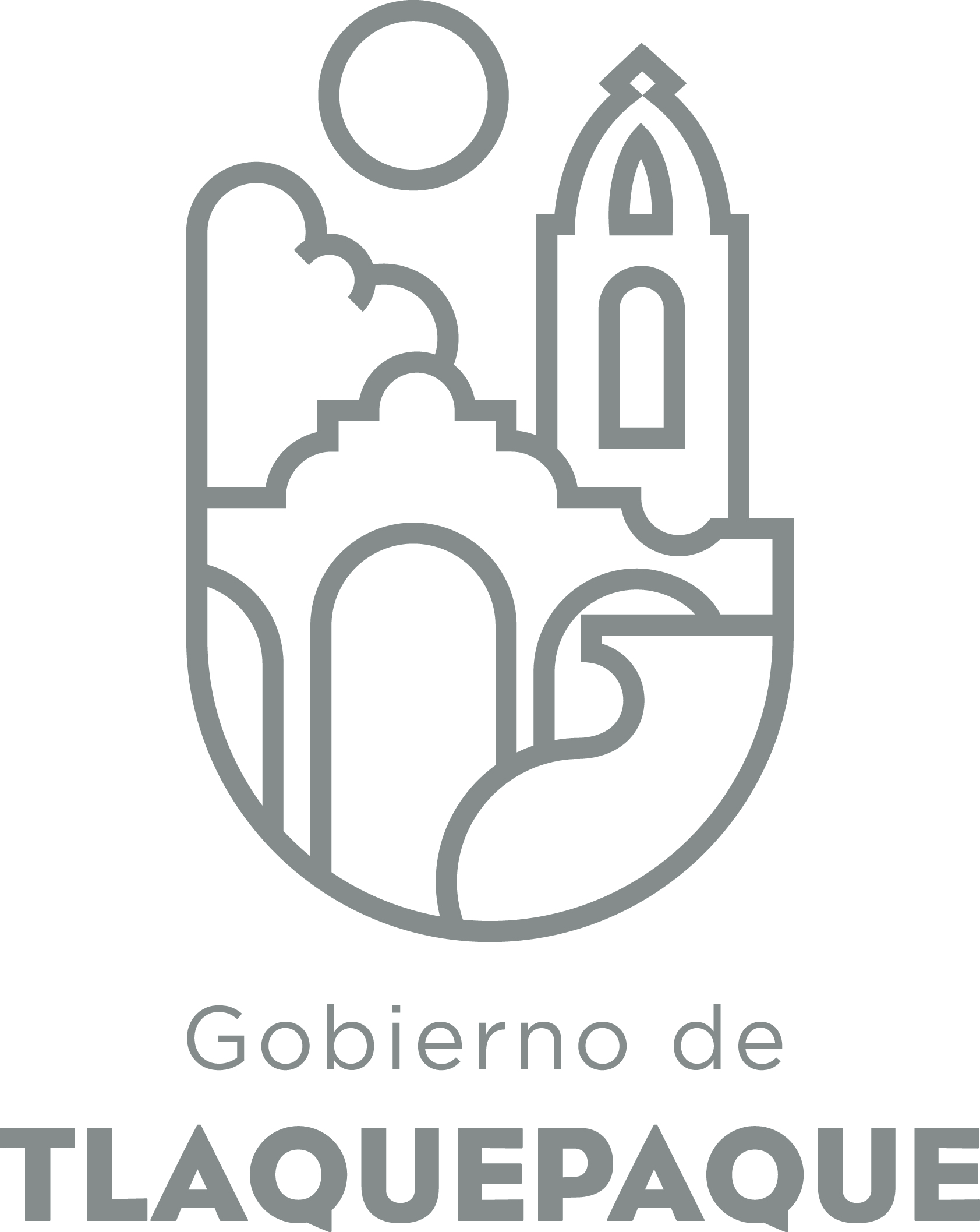 ANEXO 2: OPERACIÓN DE LA PROPUESTAElaborado por: DGPP / PP / PLVANEXO 1: DATOS GENERALESANEXO 2: OPERACIÓN DE LA PROPUESTAElaborado por: DGPP / PP / PLVANEXO 1: DATOS GENERALESANEXO 2: OPERACIÓN DE LA PROPUESTAElaborado por: DGPP / PP / PLVANEXO 1: DATOS GENERALESANEXO 2: OPERACIÓN DE LA PROPUESTAElaborado por: DGPP / PP / PLVANEXO 1: DATOS GENERALESANEXO 2: OPERACIÓN DE LA PROPUESTAElaborado por: DGPP / PP / PLVANEXO 1: DATOS GENERALESANEXO 2: OPERACIÓN DE LA PROPUESTAElaborado por: DGPP / PP / PLVANEXO 1: DATOS GENERALES ANEXO 2: OPERACIÓN DE LA PROPUESTAElaborado por: DGPP / PP / PLVA)Nombre del programa/proyecto/servicio/campañaA)Nombre del programa/proyecto/servicio/campañaA)Nombre del programa/proyecto/servicio/campañaA)Nombre del programa/proyecto/servicio/campañaProyecto de renovación del sistema de video vigilancia.Proyecto de renovación del sistema de video vigilancia.Proyecto de renovación del sistema de video vigilancia.Proyecto de renovación del sistema de video vigilancia.Proyecto de renovación del sistema de video vigilancia.Proyecto de renovación del sistema de video vigilancia.EjeEje55B) Dirección o Área ResponsableB) Dirección o Área ResponsableB) Dirección o Área ResponsableB) Dirección o Área ResponsableDirección de Informática y Procesos Tecnológicos.Dirección de Informática y Procesos Tecnológicos.Dirección de Informática y Procesos Tecnológicos.Dirección de Informática y Procesos Tecnológicos.Dirección de Informática y Procesos Tecnológicos.Dirección de Informática y Procesos Tecnológicos.EstrategiaEstrategia5.75.7C)  Problemática que atiende la propuestaC)  Problemática que atiende la propuestaC)  Problemática que atiende la propuestaC)  Problemática que atiende la propuestaEquipo de video vigilancia análogo y ya excedido por mucho su vida útil. Equipo que ha llegado al límite de sus reparaciones mismas que resultan costosas en caso de ser posibles.Equipo de video vigilancia análogo y ya excedido por mucho su vida útil. Equipo que ha llegado al límite de sus reparaciones mismas que resultan costosas en caso de ser posibles.Equipo de video vigilancia análogo y ya excedido por mucho su vida útil. Equipo que ha llegado al límite de sus reparaciones mismas que resultan costosas en caso de ser posibles.Equipo de video vigilancia análogo y ya excedido por mucho su vida útil. Equipo que ha llegado al límite de sus reparaciones mismas que resultan costosas en caso de ser posibles.Equipo de video vigilancia análogo y ya excedido por mucho su vida útil. Equipo que ha llegado al límite de sus reparaciones mismas que resultan costosas en caso de ser posibles.Equipo de video vigilancia análogo y ya excedido por mucho su vida útil. Equipo que ha llegado al límite de sus reparaciones mismas que resultan costosas en caso de ser posibles.Línea de AcciónLínea de AcciónC)  Problemática que atiende la propuestaC)  Problemática que atiende la propuestaC)  Problemática que atiende la propuestaC)  Problemática que atiende la propuestaEquipo de video vigilancia análogo y ya excedido por mucho su vida útil. Equipo que ha llegado al límite de sus reparaciones mismas que resultan costosas en caso de ser posibles.Equipo de video vigilancia análogo y ya excedido por mucho su vida útil. Equipo que ha llegado al límite de sus reparaciones mismas que resultan costosas en caso de ser posibles.Equipo de video vigilancia análogo y ya excedido por mucho su vida útil. Equipo que ha llegado al límite de sus reparaciones mismas que resultan costosas en caso de ser posibles.Equipo de video vigilancia análogo y ya excedido por mucho su vida útil. Equipo que ha llegado al límite de sus reparaciones mismas que resultan costosas en caso de ser posibles.Equipo de video vigilancia análogo y ya excedido por mucho su vida útil. Equipo que ha llegado al límite de sus reparaciones mismas que resultan costosas en caso de ser posibles.Equipo de video vigilancia análogo y ya excedido por mucho su vida útil. Equipo que ha llegado al límite de sus reparaciones mismas que resultan costosas en caso de ser posibles.No. de PP EspecialNo. de PP EspecialD) Ubicación Geográfica / Cobertura  de ColoniasD) Ubicación Geográfica / Cobertura  de ColoniasD) Ubicación Geográfica / Cobertura  de ColoniasD) Ubicación Geográfica / Cobertura  de ColoniasComisaría de la Policía Preventiva Municipal de San Pedro Tlaquepaque, Jalisco. Domicilio: Zalatitán número 396 Colonia Los Meseros.  Comisaría de la Policía Preventiva Municipal de San Pedro Tlaquepaque, Jalisco. Domicilio: Zalatitán número 396 Colonia Los Meseros.  Comisaría de la Policía Preventiva Municipal de San Pedro Tlaquepaque, Jalisco. Domicilio: Zalatitán número 396 Colonia Los Meseros.  Comisaría de la Policía Preventiva Municipal de San Pedro Tlaquepaque, Jalisco. Domicilio: Zalatitán número 396 Colonia Los Meseros.  Comisaría de la Policía Preventiva Municipal de San Pedro Tlaquepaque, Jalisco. Domicilio: Zalatitán número 396 Colonia Los Meseros.  Comisaría de la Policía Preventiva Municipal de San Pedro Tlaquepaque, Jalisco. Domicilio: Zalatitán número 396 Colonia Los Meseros.   Indicador ASE Indicador ASED) Ubicación Geográfica / Cobertura  de ColoniasD) Ubicación Geográfica / Cobertura  de ColoniasD) Ubicación Geográfica / Cobertura  de ColoniasD) Ubicación Geográfica / Cobertura  de ColoniasComisaría de la Policía Preventiva Municipal de San Pedro Tlaquepaque, Jalisco. Domicilio: Zalatitán número 396 Colonia Los Meseros.  Comisaría de la Policía Preventiva Municipal de San Pedro Tlaquepaque, Jalisco. Domicilio: Zalatitán número 396 Colonia Los Meseros.  Comisaría de la Policía Preventiva Municipal de San Pedro Tlaquepaque, Jalisco. Domicilio: Zalatitán número 396 Colonia Los Meseros.  Comisaría de la Policía Preventiva Municipal de San Pedro Tlaquepaque, Jalisco. Domicilio: Zalatitán número 396 Colonia Los Meseros.  Comisaría de la Policía Preventiva Municipal de San Pedro Tlaquepaque, Jalisco. Domicilio: Zalatitán número 396 Colonia Los Meseros.  Comisaría de la Policía Preventiva Municipal de San Pedro Tlaquepaque, Jalisco. Domicilio: Zalatitán número 396 Colonia Los Meseros.  ZAPZAPE) Nombre del Enlace o ResponsableE) Nombre del Enlace o ResponsableE) Nombre del Enlace o ResponsableE) Nombre del Enlace o ResponsableIng. Daniel Hernández Torres / Sra. Sonia SoteloIng. Daniel Hernández Torres / Sra. Sonia SoteloIng. Daniel Hernández Torres / Sra. Sonia SoteloIng. Daniel Hernández Torres / Sra. Sonia SoteloIng. Daniel Hernández Torres / Sra. Sonia SoteloIng. Daniel Hernández Torres / Sra. Sonia SoteloVinc al PNDVinc al PNDF) Objetivo específicoF) Objetivo específicoF) Objetivo específicoF) Objetivo específicoSistema de alta calidad de imagen del circuito cerrado que permite detectar eventos o actividades de riesgo contra a seguridad del personal dentro de las instalaciones y en los alrededores de la comisaría renovadoSistema de alta calidad de imagen del circuito cerrado que permite detectar eventos o actividades de riesgo contra a seguridad del personal dentro de las instalaciones y en los alrededores de la comisaría renovadoSistema de alta calidad de imagen del circuito cerrado que permite detectar eventos o actividades de riesgo contra a seguridad del personal dentro de las instalaciones y en los alrededores de la comisaría renovadoSistema de alta calidad de imagen del circuito cerrado que permite detectar eventos o actividades de riesgo contra a seguridad del personal dentro de las instalaciones y en los alrededores de la comisaría renovadoSistema de alta calidad de imagen del circuito cerrado que permite detectar eventos o actividades de riesgo contra a seguridad del personal dentro de las instalaciones y en los alrededores de la comisaría renovadoSistema de alta calidad de imagen del circuito cerrado que permite detectar eventos o actividades de riesgo contra a seguridad del personal dentro de las instalaciones y en los alrededores de la comisaría renovadoVinc al PEDVinc al PEDF) Objetivo específicoF) Objetivo específicoF) Objetivo específicoF) Objetivo específicoSistema de alta calidad de imagen del circuito cerrado que permite detectar eventos o actividades de riesgo contra a seguridad del personal dentro de las instalaciones y en los alrededores de la comisaría renovadoSistema de alta calidad de imagen del circuito cerrado que permite detectar eventos o actividades de riesgo contra a seguridad del personal dentro de las instalaciones y en los alrededores de la comisaría renovadoSistema de alta calidad de imagen del circuito cerrado que permite detectar eventos o actividades de riesgo contra a seguridad del personal dentro de las instalaciones y en los alrededores de la comisaría renovadoSistema de alta calidad de imagen del circuito cerrado que permite detectar eventos o actividades de riesgo contra a seguridad del personal dentro de las instalaciones y en los alrededores de la comisaría renovadoSistema de alta calidad de imagen del circuito cerrado que permite detectar eventos o actividades de riesgo contra a seguridad del personal dentro de las instalaciones y en los alrededores de la comisaría renovadoSistema de alta calidad de imagen del circuito cerrado que permite detectar eventos o actividades de riesgo contra a seguridad del personal dentro de las instalaciones y en los alrededores de la comisaría renovadoVinc al PMetDVinc al PMetDG) Perfil de la población atendida o beneficiarios.G) Perfil de la población atendida o beneficiarios.G) Perfil de la población atendida o beneficiarios.G) Perfil de la población atendida o beneficiarios.Personal Operativo y Administrativo de la Base de la Comisaría.Personal Operativo y Administrativo de la Base de la Comisaría.Personal Operativo y Administrativo de la Base de la Comisaría.Personal Operativo y Administrativo de la Base de la Comisaría.Personal Operativo y Administrativo de la Base de la Comisaría.Personal Operativo y Administrativo de la Base de la Comisaría.Personal Operativo y Administrativo de la Base de la Comisaría.Personal Operativo y Administrativo de la Base de la Comisaría.Personal Operativo y Administrativo de la Base de la Comisaría.Personal Operativo y Administrativo de la Base de la Comisaría.H) Tipo de propuestaH) Tipo de propuestaH) Tipo de propuestaH) Tipo de propuestaH) Tipo de propuestaJ) No de BeneficiariosJ) No de BeneficiariosK) Fecha de InicioK) Fecha de InicioK) Fecha de InicioFecha de CierreFecha de CierreFecha de CierreFecha de CierreProgramaCampañaServicioProyectoProyectoHombresMujeres01 de Enero del 201701 de Enero del 201701 de Enero del 201731 de Diciembre del 201731 de Diciembre del 201731 de Diciembre del 201731 de Diciembre del 2017xxN/AN/AFedEdoMpioxxxxI) Monto total estimadoI) Monto total estimadoI) Monto total estimado$450,000$450,000Fuente de financiamientoFuente de financiamientoA)Actividades a realizar para la obtención del producto esperado Instalación de ductería, tendido cableado datos y energía, compra de equipo.Instalación de ductería, tendido cableado datos y energía, compra de equipo.Instalación de ductería, tendido cableado datos y energía, compra de equipo.Instalación de ductería, tendido cableado datos y energía, compra de equipo.Instalación de ductería, tendido cableado datos y energía, compra de equipo.Instalación de ductería, tendido cableado datos y energía, compra de equipo.Instalación de ductería, tendido cableado datos y energía, compra de equipo.Instalación de ductería, tendido cableado datos y energía, compra de equipo.Instalación de ductería, tendido cableado datos y energía, compra de equipo.Instalación de ductería, tendido cableado datos y energía, compra de equipo.Instalación de ductería, tendido cableado datos y energía, compra de equipo.Instalación de ductería, tendido cableado datos y energía, compra de equipo.Instalación de ductería, tendido cableado datos y energía, compra de equipo.B) Principal producto esperado (base para el establecimiento de metas)Contar con un sistema de alta calidad de imagen del circuito cerrado que permita detectar cualquier tipo de evento anormal que atente contra la seguridad del personal, instalaciones y áreas cercanas.Contar con un sistema de alta calidad de imagen del circuito cerrado que permita detectar cualquier tipo de evento anormal que atente contra la seguridad del personal, instalaciones y áreas cercanas.Contar con un sistema de alta calidad de imagen del circuito cerrado que permita detectar cualquier tipo de evento anormal que atente contra la seguridad del personal, instalaciones y áreas cercanas.Contar con un sistema de alta calidad de imagen del circuito cerrado que permita detectar cualquier tipo de evento anormal que atente contra la seguridad del personal, instalaciones y áreas cercanas.Contar con un sistema de alta calidad de imagen del circuito cerrado que permita detectar cualquier tipo de evento anormal que atente contra la seguridad del personal, instalaciones y áreas cercanas.Contar con un sistema de alta calidad de imagen del circuito cerrado que permita detectar cualquier tipo de evento anormal que atente contra la seguridad del personal, instalaciones y áreas cercanas.Contar con un sistema de alta calidad de imagen del circuito cerrado que permita detectar cualquier tipo de evento anormal que atente contra la seguridad del personal, instalaciones y áreas cercanas.Contar con un sistema de alta calidad de imagen del circuito cerrado que permita detectar cualquier tipo de evento anormal que atente contra la seguridad del personal, instalaciones y áreas cercanas.Contar con un sistema de alta calidad de imagen del circuito cerrado que permita detectar cualquier tipo de evento anormal que atente contra la seguridad del personal, instalaciones y áreas cercanas.Contar con un sistema de alta calidad de imagen del circuito cerrado que permita detectar cualquier tipo de evento anormal que atente contra la seguridad del personal, instalaciones y áreas cercanas.Contar con un sistema de alta calidad de imagen del circuito cerrado que permita detectar cualquier tipo de evento anormal que atente contra la seguridad del personal, instalaciones y áreas cercanas.Contar con un sistema de alta calidad de imagen del circuito cerrado que permita detectar cualquier tipo de evento anormal que atente contra la seguridad del personal, instalaciones y áreas cercanas.Contar con un sistema de alta calidad de imagen del circuito cerrado que permita detectar cualquier tipo de evento anormal que atente contra la seguridad del personal, instalaciones y áreas cercanas.Indicador de Resultados vinculado al PMD según Línea de Acción Aumento en porcentaje de acciones efectivas y oportunas.Aumento en porcentaje de acciones efectivas y oportunas.Aumento en porcentaje de acciones efectivas y oportunas.Aumento en porcentaje de acciones efectivas y oportunas.Aumento en porcentaje de acciones efectivas y oportunas.Aumento en porcentaje de acciones efectivas y oportunas.Aumento en porcentaje de acciones efectivas y oportunas.Aumento en porcentaje de acciones efectivas y oportunas.Aumento en porcentaje de acciones efectivas y oportunas.Aumento en porcentaje de acciones efectivas y oportunas.Aumento en porcentaje de acciones efectivas y oportunas.Aumento en porcentaje de acciones efectivas y oportunas.Aumento en porcentaje de acciones efectivas y oportunas.Indicador vinculado a los Objetivos de Desarrollo Sostenible 16161616161616161616161616AlcanceCorto PlazoCorto PlazoCorto PlazoMediano PlazoMediano PlazoMediano PlazoMediano PlazoMediano PlazoMediano PlazoLargo PlazoLargo PlazoLargo PlazoLargo PlazoAlcancexxxC) Valor Inicial de la MetaValor final de la MetaValor final de la MetaValor final de la MetaValor final de la MetaValor final de la MetaNombre del indicadorNombre del indicadorNombre del indicadorNombre del indicadorNombre del indicadorFormula del indicadorFormula del indicadorFormula del indicador0 Cámaras de video vigilancia20 Cámaras de video vigilancia.20 Cámaras de video vigilancia.20 Cámaras de video vigilancia.20 Cámaras de video vigilancia.20 Cámaras de video vigilancia.Número de nuevas Cámaras de video vigilancia adquiridas e instaladas.Número de nuevas Cámaras de video vigilancia adquiridas e instaladas.Número de nuevas Cámaras de video vigilancia adquiridas e instaladas.Número de nuevas Cámaras de video vigilancia adquiridas e instaladas.Número de nuevas Cámaras de video vigilancia adquiridas e instaladas.Clave de presupuesto determinada en Finanzas para la etiquetación de recursosClave de presupuesto determinada en Finanzas para la etiquetación de recursosClave de presupuesto determinada en Finanzas para la etiquetación de recursosClave de presupuesto determinada en Finanzas para la etiquetación de recursosClave de presupuesto determinada en Finanzas para la etiquetación de recursosClave de presupuesto determinada en Finanzas para la etiquetación de recursosCronograma Anual  de ActividadesCronograma Anual  de ActividadesCronograma Anual  de ActividadesCronograma Anual  de ActividadesCronograma Anual  de ActividadesCronograma Anual  de ActividadesCronograma Anual  de ActividadesCronograma Anual  de ActividadesCronograma Anual  de ActividadesCronograma Anual  de ActividadesCronograma Anual  de ActividadesCronograma Anual  de ActividadesCronograma Anual  de ActividadesCronograma Anual  de ActividadesD) Actividades a realizar para la obtención del producto esperado ENEFEBMARABRMAYMAYJUNJULAGSSEPOCTNOVDICElaboración Proyecto Ejecutivo.xxCotización del proyecto.xxGestión recurso económico.xxAutorización del Proyecto.xxDesarrollo e implementación del proyecto.xxA)Nombre del programa/proyecto/servicio/campañaA)Nombre del programa/proyecto/servicio/campañaA)Nombre del programa/proyecto/servicio/campañaA)Nombre del programa/proyecto/servicio/campañaProyecto de actualización del despachador de emergencias.Proyecto de actualización del despachador de emergencias.Proyecto de actualización del despachador de emergencias.Proyecto de actualización del despachador de emergencias.Proyecto de actualización del despachador de emergencias.Proyecto de actualización del despachador de emergencias.EjeEje55B) Dirección o Área ResponsableB) Dirección o Área ResponsableB) Dirección o Área ResponsableB) Dirección o Área ResponsableDirección de Informática y Procesos Tecnológicos.Dirección de Informática y Procesos Tecnológicos.Dirección de Informática y Procesos Tecnológicos.Dirección de Informática y Procesos Tecnológicos.Dirección de Informática y Procesos Tecnológicos.Dirección de Informática y Procesos Tecnológicos.EstrategiaEstrategia5.75.7C)  Problemática que atiende la propuestaC)  Problemática que atiende la propuestaC)  Problemática que atiende la propuestaC)  Problemática que atiende la propuestaUso de metodología de captura inoperante. Se hace de manera manual la captura de información que se recaba durante una llamada recibida en la cabina de mando. Información que queda en tarjetones siendo complicado el trabajo futuro de dicha información en caso de ser necesario por no estar electrónicamente capturada.Uso de metodología de captura inoperante. Se hace de manera manual la captura de información que se recaba durante una llamada recibida en la cabina de mando. Información que queda en tarjetones siendo complicado el trabajo futuro de dicha información en caso de ser necesario por no estar electrónicamente capturada.Uso de metodología de captura inoperante. Se hace de manera manual la captura de información que se recaba durante una llamada recibida en la cabina de mando. Información que queda en tarjetones siendo complicado el trabajo futuro de dicha información en caso de ser necesario por no estar electrónicamente capturada.Uso de metodología de captura inoperante. Se hace de manera manual la captura de información que se recaba durante una llamada recibida en la cabina de mando. Información que queda en tarjetones siendo complicado el trabajo futuro de dicha información en caso de ser necesario por no estar electrónicamente capturada.Uso de metodología de captura inoperante. Se hace de manera manual la captura de información que se recaba durante una llamada recibida en la cabina de mando. Información que queda en tarjetones siendo complicado el trabajo futuro de dicha información en caso de ser necesario por no estar electrónicamente capturada.Uso de metodología de captura inoperante. Se hace de manera manual la captura de información que se recaba durante una llamada recibida en la cabina de mando. Información que queda en tarjetones siendo complicado el trabajo futuro de dicha información en caso de ser necesario por no estar electrónicamente capturada.Línea de AcciónLínea de AcciónC)  Problemática que atiende la propuestaC)  Problemática que atiende la propuestaC)  Problemática que atiende la propuestaC)  Problemática que atiende la propuestaUso de metodología de captura inoperante. Se hace de manera manual la captura de información que se recaba durante una llamada recibida en la cabina de mando. Información que queda en tarjetones siendo complicado el trabajo futuro de dicha información en caso de ser necesario por no estar electrónicamente capturada.Uso de metodología de captura inoperante. Se hace de manera manual la captura de información que se recaba durante una llamada recibida en la cabina de mando. Información que queda en tarjetones siendo complicado el trabajo futuro de dicha información en caso de ser necesario por no estar electrónicamente capturada.Uso de metodología de captura inoperante. Se hace de manera manual la captura de información que se recaba durante una llamada recibida en la cabina de mando. Información que queda en tarjetones siendo complicado el trabajo futuro de dicha información en caso de ser necesario por no estar electrónicamente capturada.Uso de metodología de captura inoperante. Se hace de manera manual la captura de información que se recaba durante una llamada recibida en la cabina de mando. Información que queda en tarjetones siendo complicado el trabajo futuro de dicha información en caso de ser necesario por no estar electrónicamente capturada.Uso de metodología de captura inoperante. Se hace de manera manual la captura de información que se recaba durante una llamada recibida en la cabina de mando. Información que queda en tarjetones siendo complicado el trabajo futuro de dicha información en caso de ser necesario por no estar electrónicamente capturada.Uso de metodología de captura inoperante. Se hace de manera manual la captura de información que se recaba durante una llamada recibida en la cabina de mando. Información que queda en tarjetones siendo complicado el trabajo futuro de dicha información en caso de ser necesario por no estar electrónicamente capturada.No. de PP EspecialNo. de PP EspecialD) Ubicación Geográfica / Cobertura  de ColoniasD) Ubicación Geográfica / Cobertura  de ColoniasD) Ubicación Geográfica / Cobertura  de ColoniasD) Ubicación Geográfica / Cobertura  de ColoniasComisaría de la Policía Preventiva Municipal de San Pedro Tlaquepaque, Jalisco. Domicilio: Zalatitán número 396 Colonia Los Meseros.  Comisaría de la Policía Preventiva Municipal de San Pedro Tlaquepaque, Jalisco. Domicilio: Zalatitán número 396 Colonia Los Meseros.  Comisaría de la Policía Preventiva Municipal de San Pedro Tlaquepaque, Jalisco. Domicilio: Zalatitán número 396 Colonia Los Meseros.  Comisaría de la Policía Preventiva Municipal de San Pedro Tlaquepaque, Jalisco. Domicilio: Zalatitán número 396 Colonia Los Meseros.  Comisaría de la Policía Preventiva Municipal de San Pedro Tlaquepaque, Jalisco. Domicilio: Zalatitán número 396 Colonia Los Meseros.  Comisaría de la Policía Preventiva Municipal de San Pedro Tlaquepaque, Jalisco. Domicilio: Zalatitán número 396 Colonia Los Meseros.   Indicador ASE Indicador ASED) Ubicación Geográfica / Cobertura  de ColoniasD) Ubicación Geográfica / Cobertura  de ColoniasD) Ubicación Geográfica / Cobertura  de ColoniasD) Ubicación Geográfica / Cobertura  de ColoniasComisaría de la Policía Preventiva Municipal de San Pedro Tlaquepaque, Jalisco. Domicilio: Zalatitán número 396 Colonia Los Meseros.  Comisaría de la Policía Preventiva Municipal de San Pedro Tlaquepaque, Jalisco. Domicilio: Zalatitán número 396 Colonia Los Meseros.  Comisaría de la Policía Preventiva Municipal de San Pedro Tlaquepaque, Jalisco. Domicilio: Zalatitán número 396 Colonia Los Meseros.  Comisaría de la Policía Preventiva Municipal de San Pedro Tlaquepaque, Jalisco. Domicilio: Zalatitán número 396 Colonia Los Meseros.  Comisaría de la Policía Preventiva Municipal de San Pedro Tlaquepaque, Jalisco. Domicilio: Zalatitán número 396 Colonia Los Meseros.  Comisaría de la Policía Preventiva Municipal de San Pedro Tlaquepaque, Jalisco. Domicilio: Zalatitán número 396 Colonia Los Meseros.  ZAPZAPE) Nombre del Enlace o ResponsableE) Nombre del Enlace o ResponsableE) Nombre del Enlace o ResponsableE) Nombre del Enlace o ResponsableComisario Camilo González Lara.Ing. Daniel Hernández Torres / Sra. Sonia SoteloComisario Camilo González Lara.Ing. Daniel Hernández Torres / Sra. Sonia SoteloComisario Camilo González Lara.Ing. Daniel Hernández Torres / Sra. Sonia SoteloComisario Camilo González Lara.Ing. Daniel Hernández Torres / Sra. Sonia SoteloComisario Camilo González Lara.Ing. Daniel Hernández Torres / Sra. Sonia SoteloComisario Camilo González Lara.Ing. Daniel Hernández Torres / Sra. Sonia SoteloVinc al PNDVinc al PNDF) Objetivo específicoF) Objetivo específicoF) Objetivo específicoF) Objetivo específicoDespachador de emergencias automatizado capaz de ubicar origen de la llamada, canalizar servicio de forma expedita al área correspondiente y almacenar la información digital para su análisis estadístico adquirido.Despachador de emergencias automatizado capaz de ubicar origen de la llamada, canalizar servicio de forma expedita al área correspondiente y almacenar la información digital para su análisis estadístico adquirido.Despachador de emergencias automatizado capaz de ubicar origen de la llamada, canalizar servicio de forma expedita al área correspondiente y almacenar la información digital para su análisis estadístico adquirido.Despachador de emergencias automatizado capaz de ubicar origen de la llamada, canalizar servicio de forma expedita al área correspondiente y almacenar la información digital para su análisis estadístico adquirido.Despachador de emergencias automatizado capaz de ubicar origen de la llamada, canalizar servicio de forma expedita al área correspondiente y almacenar la información digital para su análisis estadístico adquirido.Despachador de emergencias automatizado capaz de ubicar origen de la llamada, canalizar servicio de forma expedita al área correspondiente y almacenar la información digital para su análisis estadístico adquirido.Vinc al PEDVinc al PEDF) Objetivo específicoF) Objetivo específicoF) Objetivo específicoF) Objetivo específicoDespachador de emergencias automatizado capaz de ubicar origen de la llamada, canalizar servicio de forma expedita al área correspondiente y almacenar la información digital para su análisis estadístico adquirido.Despachador de emergencias automatizado capaz de ubicar origen de la llamada, canalizar servicio de forma expedita al área correspondiente y almacenar la información digital para su análisis estadístico adquirido.Despachador de emergencias automatizado capaz de ubicar origen de la llamada, canalizar servicio de forma expedita al área correspondiente y almacenar la información digital para su análisis estadístico adquirido.Despachador de emergencias automatizado capaz de ubicar origen de la llamada, canalizar servicio de forma expedita al área correspondiente y almacenar la información digital para su análisis estadístico adquirido.Despachador de emergencias automatizado capaz de ubicar origen de la llamada, canalizar servicio de forma expedita al área correspondiente y almacenar la información digital para su análisis estadístico adquirido.Despachador de emergencias automatizado capaz de ubicar origen de la llamada, canalizar servicio de forma expedita al área correspondiente y almacenar la información digital para su análisis estadístico adquirido.Vinc al PMetDVinc al PMetDG) Perfil de la población atendida o beneficiarios.G) Perfil de la población atendida o beneficiarios.G) Perfil de la población atendida o beneficiarios.G) Perfil de la población atendida o beneficiarios.Personal Operativo y Administrativo de la base de la Comisaría.Personal Operativo y Administrativo de la base de la Comisaría.Personal Operativo y Administrativo de la base de la Comisaría.Personal Operativo y Administrativo de la base de la Comisaría.Personal Operativo y Administrativo de la base de la Comisaría.Personal Operativo y Administrativo de la base de la Comisaría.Personal Operativo y Administrativo de la base de la Comisaría.Personal Operativo y Administrativo de la base de la Comisaría.Personal Operativo y Administrativo de la base de la Comisaría.Personal Operativo y Administrativo de la base de la Comisaría.H) Tipo de propuestaH) Tipo de propuestaH) Tipo de propuestaH) Tipo de propuestaH) Tipo de propuestaJ) No de BeneficiariosJ) No de BeneficiariosK) Fecha de InicioK) Fecha de InicioK) Fecha de InicioFecha de CierreFecha de CierreFecha de CierreFecha de CierreProgramaCampañaServicioProyectoProyectoHombresMujeres01 de Enero del 201701 de Enero del 201701 de Enero del 201731 de Diciembre del 201731 de Diciembre del 201731 de Diciembre del 201731 de Diciembre del 2017xxFedEdoMpioxxxxI) Monto total estimadoI) Monto total estimadoI) Monto total estimado$1,000,000$1,000,000Fuente de financiamientoFuente de financiamientoA)Actividades a realizar para la obtención del producto esperado Prueba piloto del sistema elegido como el más adecuado a las necesidades de la Comisaría de Tlaquepaque.Prueba piloto del sistema elegido como el más adecuado a las necesidades de la Comisaría de Tlaquepaque.Prueba piloto del sistema elegido como el más adecuado a las necesidades de la Comisaría de Tlaquepaque.Prueba piloto del sistema elegido como el más adecuado a las necesidades de la Comisaría de Tlaquepaque.Prueba piloto del sistema elegido como el más adecuado a las necesidades de la Comisaría de Tlaquepaque.Prueba piloto del sistema elegido como el más adecuado a las necesidades de la Comisaría de Tlaquepaque.Prueba piloto del sistema elegido como el más adecuado a las necesidades de la Comisaría de Tlaquepaque.Prueba piloto del sistema elegido como el más adecuado a las necesidades de la Comisaría de Tlaquepaque.Prueba piloto del sistema elegido como el más adecuado a las necesidades de la Comisaría de Tlaquepaque.Prueba piloto del sistema elegido como el más adecuado a las necesidades de la Comisaría de Tlaquepaque.Prueba piloto del sistema elegido como el más adecuado a las necesidades de la Comisaría de Tlaquepaque.Prueba piloto del sistema elegido como el más adecuado a las necesidades de la Comisaría de Tlaquepaque.Prueba piloto del sistema elegido como el más adecuado a las necesidades de la Comisaría de Tlaquepaque.Prueba piloto del sistema elegido como el más adecuado a las necesidades de la Comisaría de Tlaquepaque.B) Principal producto esperado (base para el establecimiento de metas)Sistema automatizado capaz de ubicar origen de la llamada, canalizar y despachar el servicio al área correspondiente. Guardar la información de manera que con personal propio pueda ser explotada para fines estadísticos y con flexibilidad para agregarle módulos como la ubicación de unidades por GPS y botones de pánico.Sistema automatizado capaz de ubicar origen de la llamada, canalizar y despachar el servicio al área correspondiente. Guardar la información de manera que con personal propio pueda ser explotada para fines estadísticos y con flexibilidad para agregarle módulos como la ubicación de unidades por GPS y botones de pánico.Sistema automatizado capaz de ubicar origen de la llamada, canalizar y despachar el servicio al área correspondiente. Guardar la información de manera que con personal propio pueda ser explotada para fines estadísticos y con flexibilidad para agregarle módulos como la ubicación de unidades por GPS y botones de pánico.Sistema automatizado capaz de ubicar origen de la llamada, canalizar y despachar el servicio al área correspondiente. Guardar la información de manera que con personal propio pueda ser explotada para fines estadísticos y con flexibilidad para agregarle módulos como la ubicación de unidades por GPS y botones de pánico.Sistema automatizado capaz de ubicar origen de la llamada, canalizar y despachar el servicio al área correspondiente. Guardar la información de manera que con personal propio pueda ser explotada para fines estadísticos y con flexibilidad para agregarle módulos como la ubicación de unidades por GPS y botones de pánico.Sistema automatizado capaz de ubicar origen de la llamada, canalizar y despachar el servicio al área correspondiente. Guardar la información de manera que con personal propio pueda ser explotada para fines estadísticos y con flexibilidad para agregarle módulos como la ubicación de unidades por GPS y botones de pánico.Sistema automatizado capaz de ubicar origen de la llamada, canalizar y despachar el servicio al área correspondiente. Guardar la información de manera que con personal propio pueda ser explotada para fines estadísticos y con flexibilidad para agregarle módulos como la ubicación de unidades por GPS y botones de pánico.Sistema automatizado capaz de ubicar origen de la llamada, canalizar y despachar el servicio al área correspondiente. Guardar la información de manera que con personal propio pueda ser explotada para fines estadísticos y con flexibilidad para agregarle módulos como la ubicación de unidades por GPS y botones de pánico.Sistema automatizado capaz de ubicar origen de la llamada, canalizar y despachar el servicio al área correspondiente. Guardar la información de manera que con personal propio pueda ser explotada para fines estadísticos y con flexibilidad para agregarle módulos como la ubicación de unidades por GPS y botones de pánico.Sistema automatizado capaz de ubicar origen de la llamada, canalizar y despachar el servicio al área correspondiente. Guardar la información de manera que con personal propio pueda ser explotada para fines estadísticos y con flexibilidad para agregarle módulos como la ubicación de unidades por GPS y botones de pánico.Sistema automatizado capaz de ubicar origen de la llamada, canalizar y despachar el servicio al área correspondiente. Guardar la información de manera que con personal propio pueda ser explotada para fines estadísticos y con flexibilidad para agregarle módulos como la ubicación de unidades por GPS y botones de pánico.Sistema automatizado capaz de ubicar origen de la llamada, canalizar y despachar el servicio al área correspondiente. Guardar la información de manera que con personal propio pueda ser explotada para fines estadísticos y con flexibilidad para agregarle módulos como la ubicación de unidades por GPS y botones de pánico.Sistema automatizado capaz de ubicar origen de la llamada, canalizar y despachar el servicio al área correspondiente. Guardar la información de manera que con personal propio pueda ser explotada para fines estadísticos y con flexibilidad para agregarle módulos como la ubicación de unidades por GPS y botones de pánico.Sistema automatizado capaz de ubicar origen de la llamada, canalizar y despachar el servicio al área correspondiente. Guardar la información de manera que con personal propio pueda ser explotada para fines estadísticos y con flexibilidad para agregarle módulos como la ubicación de unidades por GPS y botones de pánico.Indicador de Resultados vinculado al PMD según Línea de Acción Aumento en porcentaje de acciones efectivas y oportunasAumento en porcentaje de acciones efectivas y oportunasAumento en porcentaje de acciones efectivas y oportunasAumento en porcentaje de acciones efectivas y oportunasAumento en porcentaje de acciones efectivas y oportunasAumento en porcentaje de acciones efectivas y oportunasAumento en porcentaje de acciones efectivas y oportunasAumento en porcentaje de acciones efectivas y oportunasAumento en porcentaje de acciones efectivas y oportunasAumento en porcentaje de acciones efectivas y oportunasAumento en porcentaje de acciones efectivas y oportunasAumento en porcentaje de acciones efectivas y oportunasAumento en porcentaje de acciones efectivas y oportunasAumento en porcentaje de acciones efectivas y oportunasIndicador vinculado a los Objetivos de Desarrollo Sostenible 1616161616161616161616161616AlcanceCorto PlazoCorto PlazoCorto PlazoMediano PlazoMediano PlazoMediano PlazoMediano PlazoMediano PlazoMediano PlazoMediano PlazoLargo PlazoLargo PlazoLargo PlazoLargo PlazoAlcancexxxC) Valor Inicial de la MetaValor final de la MetaValor final de la MetaValor final de la MetaValor final de la MetaValor final de la MetaValor final de la MetaNombre del indicadorNombre del indicadorNombre del indicadorNombre del indicadorNombre del indicadorFormula del indicadorFormula del indicadorFormula del indicador1 Despachador de emergencias.1 Despachador de emergencias.1 Despachador de emergencias.1 Despachador de emergencias.1 Despachador de emergencias.1 Despachador de emergencias.1 Despachador de emergencias.Avance en la implementación del despachador automatizado de emergencias.Avance en la implementación del despachador automatizado de emergencias.Avance en la implementación del despachador automatizado de emergencias.Avance en la implementación del despachador automatizado de emergencias.Avance en la implementación del despachador automatizado de emergencias.Clave de presupuesto determinada en Finanzas para la etiquetación de recursosClave de presupuesto determinada en Finanzas para la etiquetación de recursosClave de presupuesto determinada en Finanzas para la etiquetación de recursosClave de presupuesto determinada en Finanzas para la etiquetación de recursosClave de presupuesto determinada en Finanzas para la etiquetación de recursosClave de presupuesto determinada en Finanzas para la etiquetación de recursosClave de presupuesto determinada en Finanzas para la etiquetación de recursosCronograma Anual  de ActividadesCronograma Anual  de ActividadesCronograma Anual  de ActividadesCronograma Anual  de ActividadesCronograma Anual  de ActividadesCronograma Anual  de ActividadesCronograma Anual  de ActividadesCronograma Anual  de ActividadesCronograma Anual  de ActividadesCronograma Anual  de ActividadesCronograma Anual  de ActividadesCronograma Anual  de ActividadesCronograma Anual  de ActividadesCronograma Anual  de ActividadesCronograma Anual  de ActividadesD) Actividades a realizar para la obtención del producto esperado.ENEFEBMARMARABRMAYMAYJUNJULAGSSEPOCTNOVDICPrueba pilotoXXElaboración Proyecto Ejecutivo.XXCotización del proyecto.XXGestión recurso económico.XXAutorización del Proyecto.XXImplementación del sistemaXXXA)Nombre del programa/proyecto/servicio/campañaA)Nombre del programa/proyecto/servicio/campañaA)Nombre del programa/proyecto/servicio/campañaA)Nombre del programa/proyecto/servicio/campañaSistemas de fuerza interrumpible Ups y línea de tierra de cabina.Sistemas de fuerza interrumpible Ups y línea de tierra de cabina.Sistemas de fuerza interrumpible Ups y línea de tierra de cabina.Sistemas de fuerza interrumpible Ups y línea de tierra de cabina.Sistemas de fuerza interrumpible Ups y línea de tierra de cabina.Sistemas de fuerza interrumpible Ups y línea de tierra de cabina.EjeEje55B) Dirección o Área ResponsableB) Dirección o Área ResponsableB) Dirección o Área ResponsableB) Dirección o Área ResponsableDirección de Informática y Procesos Tecnológicos.Dirección de Informática y Procesos Tecnológicos.Dirección de Informática y Procesos Tecnológicos.Dirección de Informática y Procesos Tecnológicos.Dirección de Informática y Procesos Tecnológicos.Dirección de Informática y Procesos Tecnológicos.EstrategiaEstrategia5.75.7C)  Problemática que atiende la propuestaC)  Problemática que atiende la propuestaC)  Problemática que atiende la propuestaC)  Problemática que atiende la propuestaSe presentan daños en equipos y componentes electrónicos por fallas eléctricas y picos de voltaje. El siniestro más importante que se tiene conocimiento es el daño permanente del anterior conmutador por un sobre voltaje. No fue costeable la reparación del mismo por lo que se tuvo que adquirir uno nuevo.Se presentan daños en equipos y componentes electrónicos por fallas eléctricas y picos de voltaje. El siniestro más importante que se tiene conocimiento es el daño permanente del anterior conmutador por un sobre voltaje. No fue costeable la reparación del mismo por lo que se tuvo que adquirir uno nuevo.Se presentan daños en equipos y componentes electrónicos por fallas eléctricas y picos de voltaje. El siniestro más importante que se tiene conocimiento es el daño permanente del anterior conmutador por un sobre voltaje. No fue costeable la reparación del mismo por lo que se tuvo que adquirir uno nuevo.Se presentan daños en equipos y componentes electrónicos por fallas eléctricas y picos de voltaje. El siniestro más importante que se tiene conocimiento es el daño permanente del anterior conmutador por un sobre voltaje. No fue costeable la reparación del mismo por lo que se tuvo que adquirir uno nuevo.Se presentan daños en equipos y componentes electrónicos por fallas eléctricas y picos de voltaje. El siniestro más importante que se tiene conocimiento es el daño permanente del anterior conmutador por un sobre voltaje. No fue costeable la reparación del mismo por lo que se tuvo que adquirir uno nuevo.Se presentan daños en equipos y componentes electrónicos por fallas eléctricas y picos de voltaje. El siniestro más importante que se tiene conocimiento es el daño permanente del anterior conmutador por un sobre voltaje. No fue costeable la reparación del mismo por lo que se tuvo que adquirir uno nuevo.Línea de AcciónLínea de AcciónC)  Problemática que atiende la propuestaC)  Problemática que atiende la propuestaC)  Problemática que atiende la propuestaC)  Problemática que atiende la propuestaSe presentan daños en equipos y componentes electrónicos por fallas eléctricas y picos de voltaje. El siniestro más importante que se tiene conocimiento es el daño permanente del anterior conmutador por un sobre voltaje. No fue costeable la reparación del mismo por lo que se tuvo que adquirir uno nuevo.Se presentan daños en equipos y componentes electrónicos por fallas eléctricas y picos de voltaje. El siniestro más importante que se tiene conocimiento es el daño permanente del anterior conmutador por un sobre voltaje. No fue costeable la reparación del mismo por lo que se tuvo que adquirir uno nuevo.Se presentan daños en equipos y componentes electrónicos por fallas eléctricas y picos de voltaje. El siniestro más importante que se tiene conocimiento es el daño permanente del anterior conmutador por un sobre voltaje. No fue costeable la reparación del mismo por lo que se tuvo que adquirir uno nuevo.Se presentan daños en equipos y componentes electrónicos por fallas eléctricas y picos de voltaje. El siniestro más importante que se tiene conocimiento es el daño permanente del anterior conmutador por un sobre voltaje. No fue costeable la reparación del mismo por lo que se tuvo que adquirir uno nuevo.Se presentan daños en equipos y componentes electrónicos por fallas eléctricas y picos de voltaje. El siniestro más importante que se tiene conocimiento es el daño permanente del anterior conmutador por un sobre voltaje. No fue costeable la reparación del mismo por lo que se tuvo que adquirir uno nuevo.Se presentan daños en equipos y componentes electrónicos por fallas eléctricas y picos de voltaje. El siniestro más importante que se tiene conocimiento es el daño permanente del anterior conmutador por un sobre voltaje. No fue costeable la reparación del mismo por lo que se tuvo que adquirir uno nuevo.No. de PP EspecialNo. de PP EspecialD) Ubicación Geográfica / Cobertura  de ColoniasD) Ubicación Geográfica / Cobertura  de ColoniasD) Ubicación Geográfica / Cobertura  de ColoniasD) Ubicación Geográfica / Cobertura  de ColoniasComisaría de la Policía Preventiva Municipal de San Pedro Tlaquepaque, Jalisco. Domicilio: Zalatitán número 396 Colonia Los Meseros.  Comisaría de la Policía Preventiva Municipal de San Pedro Tlaquepaque, Jalisco. Domicilio: Zalatitán número 396 Colonia Los Meseros.  Comisaría de la Policía Preventiva Municipal de San Pedro Tlaquepaque, Jalisco. Domicilio: Zalatitán número 396 Colonia Los Meseros.  Comisaría de la Policía Preventiva Municipal de San Pedro Tlaquepaque, Jalisco. Domicilio: Zalatitán número 396 Colonia Los Meseros.  Comisaría de la Policía Preventiva Municipal de San Pedro Tlaquepaque, Jalisco. Domicilio: Zalatitán número 396 Colonia Los Meseros.  Comisaría de la Policía Preventiva Municipal de San Pedro Tlaquepaque, Jalisco. Domicilio: Zalatitán número 396 Colonia Los Meseros.   Indicador ASE Indicador ASED) Ubicación Geográfica / Cobertura  de ColoniasD) Ubicación Geográfica / Cobertura  de ColoniasD) Ubicación Geográfica / Cobertura  de ColoniasD) Ubicación Geográfica / Cobertura  de ColoniasComisaría de la Policía Preventiva Municipal de San Pedro Tlaquepaque, Jalisco. Domicilio: Zalatitán número 396 Colonia Los Meseros.  Comisaría de la Policía Preventiva Municipal de San Pedro Tlaquepaque, Jalisco. Domicilio: Zalatitán número 396 Colonia Los Meseros.  Comisaría de la Policía Preventiva Municipal de San Pedro Tlaquepaque, Jalisco. Domicilio: Zalatitán número 396 Colonia Los Meseros.  Comisaría de la Policía Preventiva Municipal de San Pedro Tlaquepaque, Jalisco. Domicilio: Zalatitán número 396 Colonia Los Meseros.  Comisaría de la Policía Preventiva Municipal de San Pedro Tlaquepaque, Jalisco. Domicilio: Zalatitán número 396 Colonia Los Meseros.  Comisaría de la Policía Preventiva Municipal de San Pedro Tlaquepaque, Jalisco. Domicilio: Zalatitán número 396 Colonia Los Meseros.  ZAPZAPE) Nombre del Enlace o ResponsableE) Nombre del Enlace o ResponsableE) Nombre del Enlace o ResponsableE) Nombre del Enlace o ResponsableComisario Camilo González Lara.Ing. Daniel Hernández Torres / Sra. Sonia SoteloComisario Camilo González Lara.Ing. Daniel Hernández Torres / Sra. Sonia SoteloComisario Camilo González Lara.Ing. Daniel Hernández Torres / Sra. Sonia SoteloComisario Camilo González Lara.Ing. Daniel Hernández Torres / Sra. Sonia SoteloComisario Camilo González Lara.Ing. Daniel Hernández Torres / Sra. Sonia SoteloComisario Camilo González Lara.Ing. Daniel Hernández Torres / Sra. Sonia SoteloVinc al PNDVinc al PNDF) Objetivo específicoF) Objetivo específicoF) Objetivo específicoF) Objetivo específicoSupresión de picos de voltaje y suministro de energía ininterrumpible para la operatividad de cabina de la comisaría asegurado.Supresión de picos de voltaje y suministro de energía ininterrumpible para la operatividad de cabina de la comisaría asegurado.Supresión de picos de voltaje y suministro de energía ininterrumpible para la operatividad de cabina de la comisaría asegurado.Supresión de picos de voltaje y suministro de energía ininterrumpible para la operatividad de cabina de la comisaría asegurado.Supresión de picos de voltaje y suministro de energía ininterrumpible para la operatividad de cabina de la comisaría asegurado.Supresión de picos de voltaje y suministro de energía ininterrumpible para la operatividad de cabina de la comisaría asegurado.Vinc al PEDVinc al PEDF) Objetivo específicoF) Objetivo específicoF) Objetivo específicoF) Objetivo específicoSupresión de picos de voltaje y suministro de energía ininterrumpible para la operatividad de cabina de la comisaría asegurado.Supresión de picos de voltaje y suministro de energía ininterrumpible para la operatividad de cabina de la comisaría asegurado.Supresión de picos de voltaje y suministro de energía ininterrumpible para la operatividad de cabina de la comisaría asegurado.Supresión de picos de voltaje y suministro de energía ininterrumpible para la operatividad de cabina de la comisaría asegurado.Supresión de picos de voltaje y suministro de energía ininterrumpible para la operatividad de cabina de la comisaría asegurado.Supresión de picos de voltaje y suministro de energía ininterrumpible para la operatividad de cabina de la comisaría asegurado.Vinc al PMetDVinc al PMetDG) Perfil de la población atendida o beneficiarios.G) Perfil de la población atendida o beneficiarios.G) Perfil de la población atendida o beneficiarios.G) Perfil de la población atendida o beneficiarios.Personal Operativo y Administrativo de la base de la comisaría.Personal Operativo y Administrativo de la base de la comisaría.Personal Operativo y Administrativo de la base de la comisaría.Personal Operativo y Administrativo de la base de la comisaría.Personal Operativo y Administrativo de la base de la comisaría.Personal Operativo y Administrativo de la base de la comisaría.Personal Operativo y Administrativo de la base de la comisaría.Personal Operativo y Administrativo de la base de la comisaría.Personal Operativo y Administrativo de la base de la comisaría.Personal Operativo y Administrativo de la base de la comisaría.H) Tipo de propuestaH) Tipo de propuestaH) Tipo de propuestaH) Tipo de propuestaH) Tipo de propuestaJ) No de BeneficiariosJ) No de BeneficiariosK) Fecha de InicioK) Fecha de InicioK) Fecha de InicioFecha de CierreFecha de CierreFecha de CierreFecha de CierreProgramaCampañaServicioProyectoProyectoHombresMujeres01 de Enero del 201701 de Enero del 201701 de Enero del 201731 de Diciembre del 201731 de Diciembre del 201731 de Diciembre del 201731 de Diciembre del 2017xxFedEdoMpioxxxxI) Monto total estimadoI) Monto total estimadoI) Monto total estimado$1,522,000$1,522,000Fuente de financiamientoFuente de financiamientoA)Actividades a realizar para la obtención del producto esperado •	Estudio de carga del total del equipamiento de Cabina•	Reposición de los bancos de baterías.•	Sistema de tierra adecuado y moderno que garantice un 0 (Cero lógico)•	Mantenimiento periódico al sistema de respaldo UPS’s•	Mantenimiento periódico a la planta de emergencia de la Comisaría.•	Estudio de carga del total del equipamiento de Cabina•	Reposición de los bancos de baterías.•	Sistema de tierra adecuado y moderno que garantice un 0 (Cero lógico)•	Mantenimiento periódico al sistema de respaldo UPS’s•	Mantenimiento periódico a la planta de emergencia de la Comisaría.•	Estudio de carga del total del equipamiento de Cabina•	Reposición de los bancos de baterías.•	Sistema de tierra adecuado y moderno que garantice un 0 (Cero lógico)•	Mantenimiento periódico al sistema de respaldo UPS’s•	Mantenimiento periódico a la planta de emergencia de la Comisaría.•	Estudio de carga del total del equipamiento de Cabina•	Reposición de los bancos de baterías.•	Sistema de tierra adecuado y moderno que garantice un 0 (Cero lógico)•	Mantenimiento periódico al sistema de respaldo UPS’s•	Mantenimiento periódico a la planta de emergencia de la Comisaría.•	Estudio de carga del total del equipamiento de Cabina•	Reposición de los bancos de baterías.•	Sistema de tierra adecuado y moderno que garantice un 0 (Cero lógico)•	Mantenimiento periódico al sistema de respaldo UPS’s•	Mantenimiento periódico a la planta de emergencia de la Comisaría.•	Estudio de carga del total del equipamiento de Cabina•	Reposición de los bancos de baterías.•	Sistema de tierra adecuado y moderno que garantice un 0 (Cero lógico)•	Mantenimiento periódico al sistema de respaldo UPS’s•	Mantenimiento periódico a la planta de emergencia de la Comisaría.•	Estudio de carga del total del equipamiento de Cabina•	Reposición de los bancos de baterías.•	Sistema de tierra adecuado y moderno que garantice un 0 (Cero lógico)•	Mantenimiento periódico al sistema de respaldo UPS’s•	Mantenimiento periódico a la planta de emergencia de la Comisaría.•	Estudio de carga del total del equipamiento de Cabina•	Reposición de los bancos de baterías.•	Sistema de tierra adecuado y moderno que garantice un 0 (Cero lógico)•	Mantenimiento periódico al sistema de respaldo UPS’s•	Mantenimiento periódico a la planta de emergencia de la Comisaría.•	Estudio de carga del total del equipamiento de Cabina•	Reposición de los bancos de baterías.•	Sistema de tierra adecuado y moderno que garantice un 0 (Cero lógico)•	Mantenimiento periódico al sistema de respaldo UPS’s•	Mantenimiento periódico a la planta de emergencia de la Comisaría.•	Estudio de carga del total del equipamiento de Cabina•	Reposición de los bancos de baterías.•	Sistema de tierra adecuado y moderno que garantice un 0 (Cero lógico)•	Mantenimiento periódico al sistema de respaldo UPS’s•	Mantenimiento periódico a la planta de emergencia de la Comisaría.•	Estudio de carga del total del equipamiento de Cabina•	Reposición de los bancos de baterías.•	Sistema de tierra adecuado y moderno que garantice un 0 (Cero lógico)•	Mantenimiento periódico al sistema de respaldo UPS’s•	Mantenimiento periódico a la planta de emergencia de la Comisaría.•	Estudio de carga del total del equipamiento de Cabina•	Reposición de los bancos de baterías.•	Sistema de tierra adecuado y moderno que garantice un 0 (Cero lógico)•	Mantenimiento periódico al sistema de respaldo UPS’s•	Mantenimiento periódico a la planta de emergencia de la Comisaría.•	Estudio de carga del total del equipamiento de Cabina•	Reposición de los bancos de baterías.•	Sistema de tierra adecuado y moderno que garantice un 0 (Cero lógico)•	Mantenimiento periódico al sistema de respaldo UPS’s•	Mantenimiento periódico a la planta de emergencia de la Comisaría.B) Principal producto esperado (base para el establecimiento de metas)Reducir la probabilidad de fallas en equipos y sistemas en un 90% y el tiempo suficiente de soporte de energía para que la planta de emergencia inicie su operación.Reducir la probabilidad de fallas en equipos y sistemas en un 90% y el tiempo suficiente de soporte de energía para que la planta de emergencia inicie su operación.Reducir la probabilidad de fallas en equipos y sistemas en un 90% y el tiempo suficiente de soporte de energía para que la planta de emergencia inicie su operación.Reducir la probabilidad de fallas en equipos y sistemas en un 90% y el tiempo suficiente de soporte de energía para que la planta de emergencia inicie su operación.Reducir la probabilidad de fallas en equipos y sistemas en un 90% y el tiempo suficiente de soporte de energía para que la planta de emergencia inicie su operación.Reducir la probabilidad de fallas en equipos y sistemas en un 90% y el tiempo suficiente de soporte de energía para que la planta de emergencia inicie su operación.Reducir la probabilidad de fallas en equipos y sistemas en un 90% y el tiempo suficiente de soporte de energía para que la planta de emergencia inicie su operación.Reducir la probabilidad de fallas en equipos y sistemas en un 90% y el tiempo suficiente de soporte de energía para que la planta de emergencia inicie su operación.Reducir la probabilidad de fallas en equipos y sistemas en un 90% y el tiempo suficiente de soporte de energía para que la planta de emergencia inicie su operación.Reducir la probabilidad de fallas en equipos y sistemas en un 90% y el tiempo suficiente de soporte de energía para que la planta de emergencia inicie su operación.Reducir la probabilidad de fallas en equipos y sistemas en un 90% y el tiempo suficiente de soporte de energía para que la planta de emergencia inicie su operación.Reducir la probabilidad de fallas en equipos y sistemas en un 90% y el tiempo suficiente de soporte de energía para que la planta de emergencia inicie su operación.Reducir la probabilidad de fallas en equipos y sistemas en un 90% y el tiempo suficiente de soporte de energía para que la planta de emergencia inicie su operación.Indicador de Resultados vinculado al PMD según Línea de Acción Aumento en porcentaje de acciones efectivas y oportunas.Aumento en porcentaje de acciones efectivas y oportunas.Aumento en porcentaje de acciones efectivas y oportunas.Aumento en porcentaje de acciones efectivas y oportunas.Aumento en porcentaje de acciones efectivas y oportunas.Aumento en porcentaje de acciones efectivas y oportunas.Aumento en porcentaje de acciones efectivas y oportunas.Aumento en porcentaje de acciones efectivas y oportunas.Aumento en porcentaje de acciones efectivas y oportunas.Aumento en porcentaje de acciones efectivas y oportunas.Aumento en porcentaje de acciones efectivas y oportunas.Aumento en porcentaje de acciones efectivas y oportunas.Aumento en porcentaje de acciones efectivas y oportunas.Indicador vinculado a los Objetivos de Desarrollo Sostenible 16161616161616161616161616AlcanceCorto PlazoCorto PlazoCorto PlazoMediano PlazoMediano PlazoMediano PlazoMediano PlazoMediano PlazoMediano PlazoLargo PlazoLargo PlazoLargo PlazoLargo PlazoAlcancexxxC) Valor Inicial de la MetaValor final de la MetaValor final de la MetaValor final de la MetaValor final de la MetaValor final de la MetaNombre del indicadorNombre del indicadorNombre del indicadorNombre del indicadorNombre del indicadorFormula del indicadorFormula del indicadorFormula del indicador1 Sistema de fuerza eficiente.1 Sistemas de fuerza eficiente.1 Sistemas de fuerza eficiente.1 Sistemas de fuerza eficiente.1 Sistemas de fuerza eficiente.1 Sistemas de fuerza eficiente.Avance en la implementación del sistema de energía ininterrumpible Ups y línea de tierra de cabina.Avance en la implementación del sistema de energía ininterrumpible Ups y línea de tierra de cabina.Avance en la implementación del sistema de energía ininterrumpible Ups y línea de tierra de cabina.Avance en la implementación del sistema de energía ininterrumpible Ups y línea de tierra de cabina.Avance en la implementación del sistema de energía ininterrumpible Ups y línea de tierra de cabina.Clave de presupuesto determinada en Finanzas para la etiquetación de recursosClave de presupuesto determinada en Finanzas para la etiquetación de recursosClave de presupuesto determinada en Finanzas para la etiquetación de recursosClave de presupuesto determinada en Finanzas para la etiquetación de recursosClave de presupuesto determinada en Finanzas para la etiquetación de recursosClave de presupuesto determinada en Finanzas para la etiquetación de recursosCronograma Anual  de ActividadesCronograma Anual  de ActividadesCronograma Anual  de ActividadesCronograma Anual  de ActividadesCronograma Anual  de ActividadesCronograma Anual  de ActividadesCronograma Anual  de ActividadesCronograma Anual  de ActividadesCronograma Anual  de ActividadesCronograma Anual  de ActividadesCronograma Anual  de ActividadesCronograma Anual  de ActividadesCronograma Anual  de ActividadesCronograma Anual  de ActividadesD) Actividades a realizar para la obtención del producto esperado ENEFEBMARABRMAYMAYJUNJULAGSSEPOCTNOVDICPresentaciónXAutorizaciónXInicio estimado de implementaciónXXA)Nombre del programa/proyecto/servicio/campañaA)Nombre del programa/proyecto/servicio/campañaA)Nombre del programa/proyecto/servicio/campañaA)Nombre del programa/proyecto/servicio/campañaIntercomunicación por internet de sectores y agrupamientos.Intercomunicación por internet de sectores y agrupamientos.Intercomunicación por internet de sectores y agrupamientos.Intercomunicación por internet de sectores y agrupamientos.Intercomunicación por internet de sectores y agrupamientos.Intercomunicación por internet de sectores y agrupamientos.EjeEje55B) Dirección o Área ResponsableB) Dirección o Área ResponsableB) Dirección o Área ResponsableB) Dirección o Área ResponsableSubdirección de Informática y Procesos Tecnológicos.Subdirección de Informática y Procesos Tecnológicos.Subdirección de Informática y Procesos Tecnológicos.Subdirección de Informática y Procesos Tecnológicos.Subdirección de Informática y Procesos Tecnológicos.Subdirección de Informática y Procesos Tecnológicos.EstrategiaEstrategia5.75.7C)  Problemática que atiende la propuestaC)  Problemática que atiende la propuestaC)  Problemática que atiende la propuestaC)  Problemática que atiende la propuestaCarencia de sistema de comunicación actual. Los Sectores 1 al 5 no cuentan con el servicio de Internet y los agrupamientos de reacción inmediata, UVI (Unidad de Violencia Intrafamiliar) y policía turística. El sector 2 y el Grupo de Reacción Inmediata incluso no cuentan con teléfono.Carencia de sistema de comunicación actual. Los Sectores 1 al 5 no cuentan con el servicio de Internet y los agrupamientos de reacción inmediata, UVI (Unidad de Violencia Intrafamiliar) y policía turística. El sector 2 y el Grupo de Reacción Inmediata incluso no cuentan con teléfono.Carencia de sistema de comunicación actual. Los Sectores 1 al 5 no cuentan con el servicio de Internet y los agrupamientos de reacción inmediata, UVI (Unidad de Violencia Intrafamiliar) y policía turística. El sector 2 y el Grupo de Reacción Inmediata incluso no cuentan con teléfono.Carencia de sistema de comunicación actual. Los Sectores 1 al 5 no cuentan con el servicio de Internet y los agrupamientos de reacción inmediata, UVI (Unidad de Violencia Intrafamiliar) y policía turística. El sector 2 y el Grupo de Reacción Inmediata incluso no cuentan con teléfono.Carencia de sistema de comunicación actual. Los Sectores 1 al 5 no cuentan con el servicio de Internet y los agrupamientos de reacción inmediata, UVI (Unidad de Violencia Intrafamiliar) y policía turística. El sector 2 y el Grupo de Reacción Inmediata incluso no cuentan con teléfono.Carencia de sistema de comunicación actual. Los Sectores 1 al 5 no cuentan con el servicio de Internet y los agrupamientos de reacción inmediata, UVI (Unidad de Violencia Intrafamiliar) y policía turística. El sector 2 y el Grupo de Reacción Inmediata incluso no cuentan con teléfono.Línea de AcciónLínea de AcciónC)  Problemática que atiende la propuestaC)  Problemática que atiende la propuestaC)  Problemática que atiende la propuestaC)  Problemática que atiende la propuestaCarencia de sistema de comunicación actual. Los Sectores 1 al 5 no cuentan con el servicio de Internet y los agrupamientos de reacción inmediata, UVI (Unidad de Violencia Intrafamiliar) y policía turística. El sector 2 y el Grupo de Reacción Inmediata incluso no cuentan con teléfono.Carencia de sistema de comunicación actual. Los Sectores 1 al 5 no cuentan con el servicio de Internet y los agrupamientos de reacción inmediata, UVI (Unidad de Violencia Intrafamiliar) y policía turística. El sector 2 y el Grupo de Reacción Inmediata incluso no cuentan con teléfono.Carencia de sistema de comunicación actual. Los Sectores 1 al 5 no cuentan con el servicio de Internet y los agrupamientos de reacción inmediata, UVI (Unidad de Violencia Intrafamiliar) y policía turística. El sector 2 y el Grupo de Reacción Inmediata incluso no cuentan con teléfono.Carencia de sistema de comunicación actual. Los Sectores 1 al 5 no cuentan con el servicio de Internet y los agrupamientos de reacción inmediata, UVI (Unidad de Violencia Intrafamiliar) y policía turística. El sector 2 y el Grupo de Reacción Inmediata incluso no cuentan con teléfono.Carencia de sistema de comunicación actual. Los Sectores 1 al 5 no cuentan con el servicio de Internet y los agrupamientos de reacción inmediata, UVI (Unidad de Violencia Intrafamiliar) y policía turística. El sector 2 y el Grupo de Reacción Inmediata incluso no cuentan con teléfono.Carencia de sistema de comunicación actual. Los Sectores 1 al 5 no cuentan con el servicio de Internet y los agrupamientos de reacción inmediata, UVI (Unidad de Violencia Intrafamiliar) y policía turística. El sector 2 y el Grupo de Reacción Inmediata incluso no cuentan con teléfono.No. de PP EspecialNo. de PP EspecialD) Ubicación Geográfica / Cobertura  de ColoniasD) Ubicación Geográfica / Cobertura  de ColoniasD) Ubicación Geográfica / Cobertura  de ColoniasD) Ubicación Geográfica / Cobertura  de ColoniasComisaría de la Policía Preventiva Municipal de San Pedro Tlaquepaque, Jalisco. Domicilio: Zalatitán número 396 Colonia Los Meseros. Comisaría de la Policía Preventiva Municipal de San Pedro Tlaquepaque, Jalisco. Domicilio: Zalatitán número 396 Colonia Los Meseros. Comisaría de la Policía Preventiva Municipal de San Pedro Tlaquepaque, Jalisco. Domicilio: Zalatitán número 396 Colonia Los Meseros. Comisaría de la Policía Preventiva Municipal de San Pedro Tlaquepaque, Jalisco. Domicilio: Zalatitán número 396 Colonia Los Meseros. Comisaría de la Policía Preventiva Municipal de San Pedro Tlaquepaque, Jalisco. Domicilio: Zalatitán número 396 Colonia Los Meseros. Comisaría de la Policía Preventiva Municipal de San Pedro Tlaquepaque, Jalisco. Domicilio: Zalatitán número 396 Colonia Los Meseros.  Indicador ASE Indicador ASED) Ubicación Geográfica / Cobertura  de ColoniasD) Ubicación Geográfica / Cobertura  de ColoniasD) Ubicación Geográfica / Cobertura  de ColoniasD) Ubicación Geográfica / Cobertura  de ColoniasComisaría de la Policía Preventiva Municipal de San Pedro Tlaquepaque, Jalisco. Domicilio: Zalatitán número 396 Colonia Los Meseros. Comisaría de la Policía Preventiva Municipal de San Pedro Tlaquepaque, Jalisco. Domicilio: Zalatitán número 396 Colonia Los Meseros. Comisaría de la Policía Preventiva Municipal de San Pedro Tlaquepaque, Jalisco. Domicilio: Zalatitán número 396 Colonia Los Meseros. Comisaría de la Policía Preventiva Municipal de San Pedro Tlaquepaque, Jalisco. Domicilio: Zalatitán número 396 Colonia Los Meseros. Comisaría de la Policía Preventiva Municipal de San Pedro Tlaquepaque, Jalisco. Domicilio: Zalatitán número 396 Colonia Los Meseros. Comisaría de la Policía Preventiva Municipal de San Pedro Tlaquepaque, Jalisco. Domicilio: Zalatitán número 396 Colonia Los Meseros. ZAPZAPE) Nombre del Enlace o ResponsableE) Nombre del Enlace o ResponsableE) Nombre del Enlace o ResponsableE) Nombre del Enlace o ResponsableIng. Daniel Hernández Torres / Sra. Sonia Sotelo.Ing. Daniel Hernández Torres / Sra. Sonia Sotelo.Ing. Daniel Hernández Torres / Sra. Sonia Sotelo.Ing. Daniel Hernández Torres / Sra. Sonia Sotelo.Ing. Daniel Hernández Torres / Sra. Sonia Sotelo.Ing. Daniel Hernández Torres / Sra. Sonia Sotelo.Vinc al PNDVinc al PNDF) Objetivo específicoF) Objetivo específicoF) Objetivo específicoF) Objetivo específicoReportes de novedades del personal operativo de todos los sectores, de la UVI, de agrupamientos de reacción inmediata y de la policía turística  enviados de forma rápida y directa  vía internet.Reportes de novedades del personal operativo de todos los sectores, de la UVI, de agrupamientos de reacción inmediata y de la policía turística  enviados de forma rápida y directa  vía internet.Reportes de novedades del personal operativo de todos los sectores, de la UVI, de agrupamientos de reacción inmediata y de la policía turística  enviados de forma rápida y directa  vía internet.Reportes de novedades del personal operativo de todos los sectores, de la UVI, de agrupamientos de reacción inmediata y de la policía turística  enviados de forma rápida y directa  vía internet.Reportes de novedades del personal operativo de todos los sectores, de la UVI, de agrupamientos de reacción inmediata y de la policía turística  enviados de forma rápida y directa  vía internet.Reportes de novedades del personal operativo de todos los sectores, de la UVI, de agrupamientos de reacción inmediata y de la policía turística  enviados de forma rápida y directa  vía internet.Vinc al PEDVinc al PEDF) Objetivo específicoF) Objetivo específicoF) Objetivo específicoF) Objetivo específicoReportes de novedades del personal operativo de todos los sectores, de la UVI, de agrupamientos de reacción inmediata y de la policía turística  enviados de forma rápida y directa  vía internet.Reportes de novedades del personal operativo de todos los sectores, de la UVI, de agrupamientos de reacción inmediata y de la policía turística  enviados de forma rápida y directa  vía internet.Reportes de novedades del personal operativo de todos los sectores, de la UVI, de agrupamientos de reacción inmediata y de la policía turística  enviados de forma rápida y directa  vía internet.Reportes de novedades del personal operativo de todos los sectores, de la UVI, de agrupamientos de reacción inmediata y de la policía turística  enviados de forma rápida y directa  vía internet.Reportes de novedades del personal operativo de todos los sectores, de la UVI, de agrupamientos de reacción inmediata y de la policía turística  enviados de forma rápida y directa  vía internet.Reportes de novedades del personal operativo de todos los sectores, de la UVI, de agrupamientos de reacción inmediata y de la policía turística  enviados de forma rápida y directa  vía internet.Vinc al PMetDVinc al PMetDG) Perfil de la población atendida o beneficiarios.G) Perfil de la población atendida o beneficiarios.G) Perfil de la población atendida o beneficiarios.G) Perfil de la población atendida o beneficiarios.Personal Operativo y Administrativo de la base de la Comisaría.Personal Operativo y Administrativo de la base de la Comisaría.Personal Operativo y Administrativo de la base de la Comisaría.Personal Operativo y Administrativo de la base de la Comisaría.Personal Operativo y Administrativo de la base de la Comisaría.Personal Operativo y Administrativo de la base de la Comisaría.Personal Operativo y Administrativo de la base de la Comisaría.Personal Operativo y Administrativo de la base de la Comisaría.Personal Operativo y Administrativo de la base de la Comisaría.Personal Operativo y Administrativo de la base de la Comisaría.H) Tipo de propuestaH) Tipo de propuestaH) Tipo de propuestaH) Tipo de propuestaH) Tipo de propuestaJ) No de BeneficiariosJ) No de BeneficiariosK) Fecha de InicioK) Fecha de InicioK) Fecha de InicioFecha de CierreFecha de CierreFecha de CierreFecha de CierreProgramaCampañaServicioProyectoProyectoHombresMujeres01 de Enero del 201701 de Enero del 201701 de Enero del 201731 de Diciembre del 201731 de Diciembre del 201731 de Diciembre del 201731 de Diciembre del 2017xxFedEdoMpioxxxxI) Monto total estimadoI) Monto total estimadoI) Monto total estimado$45,000 Anuales$45,000 AnualesFuente de financiamientoFuente de financiamientoA)Actividades a realizar para la obtención del producto esperado Cotizar con diferentes proveedores de Internet, dar facilidades de acceso a las instalaciones para levantamientos de requerimientos de instalaciones.Cotizar con diferentes proveedores de Internet, dar facilidades de acceso a las instalaciones para levantamientos de requerimientos de instalaciones.Cotizar con diferentes proveedores de Internet, dar facilidades de acceso a las instalaciones para levantamientos de requerimientos de instalaciones.Cotizar con diferentes proveedores de Internet, dar facilidades de acceso a las instalaciones para levantamientos de requerimientos de instalaciones.Cotizar con diferentes proveedores de Internet, dar facilidades de acceso a las instalaciones para levantamientos de requerimientos de instalaciones.Cotizar con diferentes proveedores de Internet, dar facilidades de acceso a las instalaciones para levantamientos de requerimientos de instalaciones.Cotizar con diferentes proveedores de Internet, dar facilidades de acceso a las instalaciones para levantamientos de requerimientos de instalaciones.Cotizar con diferentes proveedores de Internet, dar facilidades de acceso a las instalaciones para levantamientos de requerimientos de instalaciones.Cotizar con diferentes proveedores de Internet, dar facilidades de acceso a las instalaciones para levantamientos de requerimientos de instalaciones.Cotizar con diferentes proveedores de Internet, dar facilidades de acceso a las instalaciones para levantamientos de requerimientos de instalaciones.Cotizar con diferentes proveedores de Internet, dar facilidades de acceso a las instalaciones para levantamientos de requerimientos de instalaciones.Cotizar con diferentes proveedores de Internet, dar facilidades de acceso a las instalaciones para levantamientos de requerimientos de instalaciones.Cotizar con diferentes proveedores de Internet, dar facilidades de acceso a las instalaciones para levantamientos de requerimientos de instalaciones.Cotizar con diferentes proveedores de Internet, dar facilidades de acceso a las instalaciones para levantamientos de requerimientos de instalaciones.Cotizar con diferentes proveedores de Internet, dar facilidades de acceso a las instalaciones para levantamientos de requerimientos de instalaciones.B) Principal producto esperado (base para el establecimiento de metas)Otorgarles los medios necesarios para que puedan enviar de manera rápida y directa sus reportes de novedades. 	Tener la base tecnológica para poder implementar herramientas con enfoque a seguridad pública que es imprescindible contar con una conexión a Internet.Otorgarles los medios necesarios para que puedan enviar de manera rápida y directa sus reportes de novedades. 	Tener la base tecnológica para poder implementar herramientas con enfoque a seguridad pública que es imprescindible contar con una conexión a Internet.Otorgarles los medios necesarios para que puedan enviar de manera rápida y directa sus reportes de novedades. 	Tener la base tecnológica para poder implementar herramientas con enfoque a seguridad pública que es imprescindible contar con una conexión a Internet.Otorgarles los medios necesarios para que puedan enviar de manera rápida y directa sus reportes de novedades. 	Tener la base tecnológica para poder implementar herramientas con enfoque a seguridad pública que es imprescindible contar con una conexión a Internet.Otorgarles los medios necesarios para que puedan enviar de manera rápida y directa sus reportes de novedades. 	Tener la base tecnológica para poder implementar herramientas con enfoque a seguridad pública que es imprescindible contar con una conexión a Internet.Otorgarles los medios necesarios para que puedan enviar de manera rápida y directa sus reportes de novedades. 	Tener la base tecnológica para poder implementar herramientas con enfoque a seguridad pública que es imprescindible contar con una conexión a Internet.Otorgarles los medios necesarios para que puedan enviar de manera rápida y directa sus reportes de novedades. 	Tener la base tecnológica para poder implementar herramientas con enfoque a seguridad pública que es imprescindible contar con una conexión a Internet.Otorgarles los medios necesarios para que puedan enviar de manera rápida y directa sus reportes de novedades. 	Tener la base tecnológica para poder implementar herramientas con enfoque a seguridad pública que es imprescindible contar con una conexión a Internet.Otorgarles los medios necesarios para que puedan enviar de manera rápida y directa sus reportes de novedades. 	Tener la base tecnológica para poder implementar herramientas con enfoque a seguridad pública que es imprescindible contar con una conexión a Internet.Otorgarles los medios necesarios para que puedan enviar de manera rápida y directa sus reportes de novedades. 	Tener la base tecnológica para poder implementar herramientas con enfoque a seguridad pública que es imprescindible contar con una conexión a Internet.Otorgarles los medios necesarios para que puedan enviar de manera rápida y directa sus reportes de novedades. 	Tener la base tecnológica para poder implementar herramientas con enfoque a seguridad pública que es imprescindible contar con una conexión a Internet.Otorgarles los medios necesarios para que puedan enviar de manera rápida y directa sus reportes de novedades. 	Tener la base tecnológica para poder implementar herramientas con enfoque a seguridad pública que es imprescindible contar con una conexión a Internet.Otorgarles los medios necesarios para que puedan enviar de manera rápida y directa sus reportes de novedades. 	Tener la base tecnológica para poder implementar herramientas con enfoque a seguridad pública que es imprescindible contar con una conexión a Internet.Otorgarles los medios necesarios para que puedan enviar de manera rápida y directa sus reportes de novedades. 	Tener la base tecnológica para poder implementar herramientas con enfoque a seguridad pública que es imprescindible contar con una conexión a Internet.Otorgarles los medios necesarios para que puedan enviar de manera rápida y directa sus reportes de novedades. 	Tener la base tecnológica para poder implementar herramientas con enfoque a seguridad pública que es imprescindible contar con una conexión a Internet.Indicador de Resultados vinculado al PMD según Línea de Acción Aumento de porcentaje de acciones efectivas y oportunas. Aumento de porcentaje de acciones efectivas y oportunas. Aumento de porcentaje de acciones efectivas y oportunas. Aumento de porcentaje de acciones efectivas y oportunas. Aumento de porcentaje de acciones efectivas y oportunas. Aumento de porcentaje de acciones efectivas y oportunas. Aumento de porcentaje de acciones efectivas y oportunas. Aumento de porcentaje de acciones efectivas y oportunas. Aumento de porcentaje de acciones efectivas y oportunas. Aumento de porcentaje de acciones efectivas y oportunas. Aumento de porcentaje de acciones efectivas y oportunas. Aumento de porcentaje de acciones efectivas y oportunas. Aumento de porcentaje de acciones efectivas y oportunas. Aumento de porcentaje de acciones efectivas y oportunas. Aumento de porcentaje de acciones efectivas y oportunas. Indicador vinculado a los Objetivos de Desarrollo Sostenible 161616161616161616161616161616AlcanceCorto PlazoCorto PlazoCorto PlazoMediano PlazoMediano PlazoMediano PlazoMediano PlazoMediano PlazoMediano PlazoMediano PlazoLargo PlazoLargo PlazoLargo PlazoLargo PlazoLargo PlazoAlcancexxxxxxxxxxC) Valor Inicial de la MetaValor final de la MetaValor final de la MetaValor final de la MetaValor final de la MetaValor final de la MetaValor final de la MetaNombre del indicadorNombre del indicadorNombre del indicadorNombre del indicadorNombre del indicadorFormula del indicadorFormula del indicadorFormula del indicadorFormula del indicador0 Líneas de Internet10 Líneas de Internet10 Líneas de Internet10 Líneas de Internet10 Líneas de Internet10 Líneas de Internet10 Líneas de InternetNúmero de líneas de Internet contratadas y disponibles  para que el personal de la comisaría envíe sus reportes de novedades de forma rápida y directa.Número de líneas de Internet contratadas y disponibles  para que el personal de la comisaría envíe sus reportes de novedades de forma rápida y directa.Número de líneas de Internet contratadas y disponibles  para que el personal de la comisaría envíe sus reportes de novedades de forma rápida y directa.Número de líneas de Internet contratadas y disponibles  para que el personal de la comisaría envíe sus reportes de novedades de forma rápida y directa.Número de líneas de Internet contratadas y disponibles  para que el personal de la comisaría envíe sus reportes de novedades de forma rápida y directa.Clave de presupuesto determinada en Finanzas para la etiquetación de recursosClave de presupuesto determinada en Finanzas para la etiquetación de recursosClave de presupuesto determinada en Finanzas para la etiquetación de recursosClave de presupuesto determinada en Finanzas para la etiquetación de recursosClave de presupuesto determinada en Finanzas para la etiquetación de recursosClave de presupuesto determinada en Finanzas para la etiquetación de recursosClave de presupuesto determinada en Finanzas para la etiquetación de recursosCronograma Anual  de ActividadesCronograma Anual  de ActividadesCronograma Anual  de ActividadesCronograma Anual  de ActividadesCronograma Anual  de ActividadesCronograma Anual  de ActividadesCronograma Anual  de ActividadesCronograma Anual  de ActividadesCronograma Anual  de ActividadesCronograma Anual  de ActividadesCronograma Anual  de ActividadesCronograma Anual  de ActividadesCronograma Anual  de ActividadesCronograma Anual  de ActividadesCronograma Anual  de ActividadesCronograma Anual  de ActividadesD) Actividades a realizar para la obtención del producto esperado ENEFEBMARMARABRMAYMAYJUNJULAGSSEPSEPOCTNOVDICElaboración Proyecto Ejecutivo.XCotización del proyecto.XGestión recurso económico.XXAutorización del Proyecto.XXContrataciones e implementacionesxxxxA)Nombre del programa/proyecto/servicio/campañaA)Nombre del programa/proyecto/servicio/campañaA)Nombre del programa/proyecto/servicio/campañaA)Nombre del programa/proyecto/servicio/campañaReubicaciones de conexiones de internet, conexión redundante del internet, balanceador y de carga y Wi-Fi Comisaria.Reubicaciones de conexiones de internet, conexión redundante del internet, balanceador y de carga y Wi-Fi Comisaria.Reubicaciones de conexiones de internet, conexión redundante del internet, balanceador y de carga y Wi-Fi Comisaria.Reubicaciones de conexiones de internet, conexión redundante del internet, balanceador y de carga y Wi-Fi Comisaria.Reubicaciones de conexiones de internet, conexión redundante del internet, balanceador y de carga y Wi-Fi Comisaria.Reubicaciones de conexiones de internet, conexión redundante del internet, balanceador y de carga y Wi-Fi Comisaria.EjeEje55B) Dirección o Área ResponsableB) Dirección o Área ResponsableB) Dirección o Área ResponsableB) Dirección o Área ResponsableDirección de Informática y Procesos Tecnológicos.Dirección de Informática y Procesos Tecnológicos.Dirección de Informática y Procesos Tecnológicos.Dirección de Informática y Procesos Tecnológicos.Dirección de Informática y Procesos Tecnológicos.Dirección de Informática y Procesos Tecnológicos.EstrategiaEstrategia5.75.7C)  Problemática que atiende la propuestaC)  Problemática que atiende la propuestaC)  Problemática que atiende la propuestaC)  Problemática que atiende la propuestaEl servicio inalámbrico es deficiente y no cubre en su totalidad la demanda de la comisaría. Tener el servicio de internet apostado a un mismo proveedor en la misma zona, implica un riesgo de falla que puede dejar sin el servicio a la comisaría. El servicio de internet es prioritario para el desarrollo de las actividades de la comisaría.El servicio inalámbrico es deficiente y no cubre en su totalidad la demanda de la comisaría. Tener el servicio de internet apostado a un mismo proveedor en la misma zona, implica un riesgo de falla que puede dejar sin el servicio a la comisaría. El servicio de internet es prioritario para el desarrollo de las actividades de la comisaría.El servicio inalámbrico es deficiente y no cubre en su totalidad la demanda de la comisaría. Tener el servicio de internet apostado a un mismo proveedor en la misma zona, implica un riesgo de falla que puede dejar sin el servicio a la comisaría. El servicio de internet es prioritario para el desarrollo de las actividades de la comisaría.El servicio inalámbrico es deficiente y no cubre en su totalidad la demanda de la comisaría. Tener el servicio de internet apostado a un mismo proveedor en la misma zona, implica un riesgo de falla que puede dejar sin el servicio a la comisaría. El servicio de internet es prioritario para el desarrollo de las actividades de la comisaría.El servicio inalámbrico es deficiente y no cubre en su totalidad la demanda de la comisaría. Tener el servicio de internet apostado a un mismo proveedor en la misma zona, implica un riesgo de falla que puede dejar sin el servicio a la comisaría. El servicio de internet es prioritario para el desarrollo de las actividades de la comisaría.El servicio inalámbrico es deficiente y no cubre en su totalidad la demanda de la comisaría. Tener el servicio de internet apostado a un mismo proveedor en la misma zona, implica un riesgo de falla que puede dejar sin el servicio a la comisaría. El servicio de internet es prioritario para el desarrollo de las actividades de la comisaría.Línea de AcciónLínea de AcciónC)  Problemática que atiende la propuestaC)  Problemática que atiende la propuestaC)  Problemática que atiende la propuestaC)  Problemática que atiende la propuestaEl servicio inalámbrico es deficiente y no cubre en su totalidad la demanda de la comisaría. Tener el servicio de internet apostado a un mismo proveedor en la misma zona, implica un riesgo de falla que puede dejar sin el servicio a la comisaría. El servicio de internet es prioritario para el desarrollo de las actividades de la comisaría.El servicio inalámbrico es deficiente y no cubre en su totalidad la demanda de la comisaría. Tener el servicio de internet apostado a un mismo proveedor en la misma zona, implica un riesgo de falla que puede dejar sin el servicio a la comisaría. El servicio de internet es prioritario para el desarrollo de las actividades de la comisaría.El servicio inalámbrico es deficiente y no cubre en su totalidad la demanda de la comisaría. Tener el servicio de internet apostado a un mismo proveedor en la misma zona, implica un riesgo de falla que puede dejar sin el servicio a la comisaría. El servicio de internet es prioritario para el desarrollo de las actividades de la comisaría.El servicio inalámbrico es deficiente y no cubre en su totalidad la demanda de la comisaría. Tener el servicio de internet apostado a un mismo proveedor en la misma zona, implica un riesgo de falla que puede dejar sin el servicio a la comisaría. El servicio de internet es prioritario para el desarrollo de las actividades de la comisaría.El servicio inalámbrico es deficiente y no cubre en su totalidad la demanda de la comisaría. Tener el servicio de internet apostado a un mismo proveedor en la misma zona, implica un riesgo de falla que puede dejar sin el servicio a la comisaría. El servicio de internet es prioritario para el desarrollo de las actividades de la comisaría.El servicio inalámbrico es deficiente y no cubre en su totalidad la demanda de la comisaría. Tener el servicio de internet apostado a un mismo proveedor en la misma zona, implica un riesgo de falla que puede dejar sin el servicio a la comisaría. El servicio de internet es prioritario para el desarrollo de las actividades de la comisaría.No. de PP EspecialNo. de PP EspecialD) Ubicación Geográfica / Cobertura  de ColoniasD) Ubicación Geográfica / Cobertura  de ColoniasD) Ubicación Geográfica / Cobertura  de ColoniasD) Ubicación Geográfica / Cobertura  de ColoniasComisaría de la Policía Preventiva Municipal de San Pedro Tlaquepaque, Jalisco. Domicilio: Zalatitán número 396 Colonia Los Meseros.  Comisaría de la Policía Preventiva Municipal de San Pedro Tlaquepaque, Jalisco. Domicilio: Zalatitán número 396 Colonia Los Meseros.  Comisaría de la Policía Preventiva Municipal de San Pedro Tlaquepaque, Jalisco. Domicilio: Zalatitán número 396 Colonia Los Meseros.  Comisaría de la Policía Preventiva Municipal de San Pedro Tlaquepaque, Jalisco. Domicilio: Zalatitán número 396 Colonia Los Meseros.  Comisaría de la Policía Preventiva Municipal de San Pedro Tlaquepaque, Jalisco. Domicilio: Zalatitán número 396 Colonia Los Meseros.  Comisaría de la Policía Preventiva Municipal de San Pedro Tlaquepaque, Jalisco. Domicilio: Zalatitán número 396 Colonia Los Meseros.   Indicador ASE Indicador ASED) Ubicación Geográfica / Cobertura  de ColoniasD) Ubicación Geográfica / Cobertura  de ColoniasD) Ubicación Geográfica / Cobertura  de ColoniasD) Ubicación Geográfica / Cobertura  de ColoniasComisaría de la Policía Preventiva Municipal de San Pedro Tlaquepaque, Jalisco. Domicilio: Zalatitán número 396 Colonia Los Meseros.  Comisaría de la Policía Preventiva Municipal de San Pedro Tlaquepaque, Jalisco. Domicilio: Zalatitán número 396 Colonia Los Meseros.  Comisaría de la Policía Preventiva Municipal de San Pedro Tlaquepaque, Jalisco. Domicilio: Zalatitán número 396 Colonia Los Meseros.  Comisaría de la Policía Preventiva Municipal de San Pedro Tlaquepaque, Jalisco. Domicilio: Zalatitán número 396 Colonia Los Meseros.  Comisaría de la Policía Preventiva Municipal de San Pedro Tlaquepaque, Jalisco. Domicilio: Zalatitán número 396 Colonia Los Meseros.  Comisaría de la Policía Preventiva Municipal de San Pedro Tlaquepaque, Jalisco. Domicilio: Zalatitán número 396 Colonia Los Meseros.  ZAPZAPE) Nombre del Enlace o ResponsableE) Nombre del Enlace o ResponsableE) Nombre del Enlace o ResponsableE) Nombre del Enlace o ResponsableIng. Daniel Hernández Torres / Sra. Sonia SoteloIng. Daniel Hernández Torres / Sra. Sonia SoteloIng. Daniel Hernández Torres / Sra. Sonia SoteloIng. Daniel Hernández Torres / Sra. Sonia SoteloIng. Daniel Hernández Torres / Sra. Sonia SoteloIng. Daniel Hernández Torres / Sra. Sonia SoteloVinc al PNDVinc al PNDF) Objetivo específicoF) Objetivo específicoF) Objetivo específicoF) Objetivo específicoRiesgo de caída de enlaces de internet y suspensión del  servicio resuelto mediante estrategia de conexión redundante en la Base Central de la Comisaría.Riesgo de caída de enlaces de internet y suspensión del  servicio resuelto mediante estrategia de conexión redundante en la Base Central de la Comisaría.Riesgo de caída de enlaces de internet y suspensión del  servicio resuelto mediante estrategia de conexión redundante en la Base Central de la Comisaría.Riesgo de caída de enlaces de internet y suspensión del  servicio resuelto mediante estrategia de conexión redundante en la Base Central de la Comisaría.Riesgo de caída de enlaces de internet y suspensión del  servicio resuelto mediante estrategia de conexión redundante en la Base Central de la Comisaría.Riesgo de caída de enlaces de internet y suspensión del  servicio resuelto mediante estrategia de conexión redundante en la Base Central de la Comisaría.Vinc al PEDVinc al PEDF) Objetivo específicoF) Objetivo específicoF) Objetivo específicoF) Objetivo específicoRiesgo de caída de enlaces de internet y suspensión del  servicio resuelto mediante estrategia de conexión redundante en la Base Central de la Comisaría.Riesgo de caída de enlaces de internet y suspensión del  servicio resuelto mediante estrategia de conexión redundante en la Base Central de la Comisaría.Riesgo de caída de enlaces de internet y suspensión del  servicio resuelto mediante estrategia de conexión redundante en la Base Central de la Comisaría.Riesgo de caída de enlaces de internet y suspensión del  servicio resuelto mediante estrategia de conexión redundante en la Base Central de la Comisaría.Riesgo de caída de enlaces de internet y suspensión del  servicio resuelto mediante estrategia de conexión redundante en la Base Central de la Comisaría.Riesgo de caída de enlaces de internet y suspensión del  servicio resuelto mediante estrategia de conexión redundante en la Base Central de la Comisaría.Vinc al PMetDVinc al PMetDG) Perfil de la población atendida o beneficiarios.G) Perfil de la población atendida o beneficiarios.G) Perfil de la población atendida o beneficiarios.G) Perfil de la población atendida o beneficiarios.Personal Operativo y Administrativo de la base de la comisaría.Personal Operativo y Administrativo de la base de la comisaría.Personal Operativo y Administrativo de la base de la comisaría.Personal Operativo y Administrativo de la base de la comisaría.Personal Operativo y Administrativo de la base de la comisaría.Personal Operativo y Administrativo de la base de la comisaría.Personal Operativo y Administrativo de la base de la comisaría.Personal Operativo y Administrativo de la base de la comisaría.Personal Operativo y Administrativo de la base de la comisaría.Personal Operativo y Administrativo de la base de la comisaría.H) Tipo de propuestaH) Tipo de propuestaH) Tipo de propuestaH) Tipo de propuestaH) Tipo de propuestaJ) No de BeneficiariosJ) No de BeneficiariosK) Fecha de InicioK) Fecha de InicioK) Fecha de InicioFecha de CierreFecha de CierreFecha de CierreFecha de CierreProgramaCampañaServicioProyectoProyectoHombresMujeres01 de Enero del 201701 de Enero del 201701 de Enero del 201731 de Diciembre del 201731 de Diciembre del 201731 de Diciembre del 201731 de Diciembre del 2017xxFedEdoMpioxxxxI) Monto total estimadoI) Monto total estimadoI) Monto total estimado$40,400$40,400Fuente de financiamientoFuente de financiamientoA)Actividades a realizar para la obtención del producto esperado Cotizar con diferentes proveedores de Internet, dar facilidades de acceso a las instalaciones para levantamientos de requerimientos de instalaciones, Compra del balanceador de cargas y entenas inalámbricas.Cotizar con diferentes proveedores de Internet, dar facilidades de acceso a las instalaciones para levantamientos de requerimientos de instalaciones, Compra del balanceador de cargas y entenas inalámbricas.Cotizar con diferentes proveedores de Internet, dar facilidades de acceso a las instalaciones para levantamientos de requerimientos de instalaciones, Compra del balanceador de cargas y entenas inalámbricas.Cotizar con diferentes proveedores de Internet, dar facilidades de acceso a las instalaciones para levantamientos de requerimientos de instalaciones, Compra del balanceador de cargas y entenas inalámbricas.Cotizar con diferentes proveedores de Internet, dar facilidades de acceso a las instalaciones para levantamientos de requerimientos de instalaciones, Compra del balanceador de cargas y entenas inalámbricas.Cotizar con diferentes proveedores de Internet, dar facilidades de acceso a las instalaciones para levantamientos de requerimientos de instalaciones, Compra del balanceador de cargas y entenas inalámbricas.Cotizar con diferentes proveedores de Internet, dar facilidades de acceso a las instalaciones para levantamientos de requerimientos de instalaciones, Compra del balanceador de cargas y entenas inalámbricas.Cotizar con diferentes proveedores de Internet, dar facilidades de acceso a las instalaciones para levantamientos de requerimientos de instalaciones, Compra del balanceador de cargas y entenas inalámbricas.Cotizar con diferentes proveedores de Internet, dar facilidades de acceso a las instalaciones para levantamientos de requerimientos de instalaciones, Compra del balanceador de cargas y entenas inalámbricas.Cotizar con diferentes proveedores de Internet, dar facilidades de acceso a las instalaciones para levantamientos de requerimientos de instalaciones, Compra del balanceador de cargas y entenas inalámbricas.Cotizar con diferentes proveedores de Internet, dar facilidades de acceso a las instalaciones para levantamientos de requerimientos de instalaciones, Compra del balanceador de cargas y entenas inalámbricas.Cotizar con diferentes proveedores de Internet, dar facilidades de acceso a las instalaciones para levantamientos de requerimientos de instalaciones, Compra del balanceador de cargas y entenas inalámbricas.Cotizar con diferentes proveedores de Internet, dar facilidades de acceso a las instalaciones para levantamientos de requerimientos de instalaciones, Compra del balanceador de cargas y entenas inalámbricas.B) Principal producto esperado (base para el establecimiento de metas)Dar cobertura global a la comisaría del servicio y ofrecer como valor agredo a la ciudadanía conexión WI-FI con ancho de banda limitado.Dar cobertura global a la comisaría del servicio y ofrecer como valor agredo a la ciudadanía conexión WI-FI con ancho de banda limitado.Dar cobertura global a la comisaría del servicio y ofrecer como valor agredo a la ciudadanía conexión WI-FI con ancho de banda limitado.Dar cobertura global a la comisaría del servicio y ofrecer como valor agredo a la ciudadanía conexión WI-FI con ancho de banda limitado.Dar cobertura global a la comisaría del servicio y ofrecer como valor agredo a la ciudadanía conexión WI-FI con ancho de banda limitado.Dar cobertura global a la comisaría del servicio y ofrecer como valor agredo a la ciudadanía conexión WI-FI con ancho de banda limitado.Dar cobertura global a la comisaría del servicio y ofrecer como valor agredo a la ciudadanía conexión WI-FI con ancho de banda limitado.Dar cobertura global a la comisaría del servicio y ofrecer como valor agredo a la ciudadanía conexión WI-FI con ancho de banda limitado.Dar cobertura global a la comisaría del servicio y ofrecer como valor agredo a la ciudadanía conexión WI-FI con ancho de banda limitado.Dar cobertura global a la comisaría del servicio y ofrecer como valor agredo a la ciudadanía conexión WI-FI con ancho de banda limitado.Dar cobertura global a la comisaría del servicio y ofrecer como valor agredo a la ciudadanía conexión WI-FI con ancho de banda limitado.Dar cobertura global a la comisaría del servicio y ofrecer como valor agredo a la ciudadanía conexión WI-FI con ancho de banda limitado.Dar cobertura global a la comisaría del servicio y ofrecer como valor agredo a la ciudadanía conexión WI-FI con ancho de banda limitado.Indicador de Resultados vinculado al PMD según Línea de Acción Aumento en porcentaje de acciones efectivas y oportunas.Aumento en porcentaje de acciones efectivas y oportunas.Aumento en porcentaje de acciones efectivas y oportunas.Aumento en porcentaje de acciones efectivas y oportunas.Aumento en porcentaje de acciones efectivas y oportunas.Aumento en porcentaje de acciones efectivas y oportunas.Aumento en porcentaje de acciones efectivas y oportunas.Aumento en porcentaje de acciones efectivas y oportunas.Aumento en porcentaje de acciones efectivas y oportunas.Aumento en porcentaje de acciones efectivas y oportunas.Aumento en porcentaje de acciones efectivas y oportunas.Aumento en porcentaje de acciones efectivas y oportunas.Aumento en porcentaje de acciones efectivas y oportunas.Indicador vinculado a los Objetivos de Desarrollo Sostenible 16161616161616161616161616AlcanceCorto PlazoCorto PlazoCorto PlazoMediano PlazoMediano PlazoMediano PlazoMediano PlazoMediano PlazoMediano PlazoLargo PlazoLargo PlazoLargo PlazoLargo PlazoAlcancexxxxxxxxxC) Valor Inicial de la MetaValor final de la MetaValor final de la MetaValor final de la MetaValor final de la MetaValor final de la MetaNombre del indicadorNombre del indicadorNombre del indicadorNombre del indicadorNombre del indicadorFormula del indicadorFormula del indicadorFormula del indicador1 Sistema eficiente de conexión de Internet.1 Sistema eficiente de conexión de Internet.1 Sistema eficiente de conexión de Internet.1 Sistema eficiente de conexión de Internet.1 Sistema eficiente de conexión de Internet.1 Sistema eficiente de conexión de Internet.Avance en la implementación de  la estrategia de conexión redundante de internet en la Base Central de la Comisaría.Avance en la implementación de  la estrategia de conexión redundante de internet en la Base Central de la Comisaría.Avance en la implementación de  la estrategia de conexión redundante de internet en la Base Central de la Comisaría.Avance en la implementación de  la estrategia de conexión redundante de internet en la Base Central de la Comisaría.Avance en la implementación de  la estrategia de conexión redundante de internet en la Base Central de la Comisaría.Clave de presupuesto determinada en Finanzas para la etiquetación de recursosClave de presupuesto determinada en Finanzas para la etiquetación de recursosClave de presupuesto determinada en Finanzas para la etiquetación de recursosClave de presupuesto determinada en Finanzas para la etiquetación de recursosClave de presupuesto determinada en Finanzas para la etiquetación de recursosClave de presupuesto determinada en Finanzas para la etiquetación de recursosCronograma Anual  de ActividadesCronograma Anual  de ActividadesCronograma Anual  de ActividadesCronograma Anual  de ActividadesCronograma Anual  de ActividadesCronograma Anual  de ActividadesCronograma Anual  de ActividadesCronograma Anual  de ActividadesCronograma Anual  de ActividadesCronograma Anual  de ActividadesCronograma Anual  de ActividadesCronograma Anual  de ActividadesCronograma Anual  de ActividadesCronograma Anual  de ActividadesD) Actividades a realizar para la obtención del producto esperado ENEFEBMARABRMAYMAYJUNJULAGSSEPOCTNOVDICElaboración Proyecto Ejecutivo.XCotización del proyecto.XGestión recurso económico.XXAutorización del Proyecto.XXContratación e implementación.XXXA)Nombre del programa/proyecto/servicio/campañaA)Nombre del programa/proyecto/servicio/campañaA)Nombre del programa/proyecto/servicio/campañaA)Nombre del programa/proyecto/servicio/campañaSistema de soporte técnico y de informática. Servicios de cómputo e infraestructura tecnológica a las Áreas y Usuarios de la Comisaría.Sistema de soporte técnico y de informática. Servicios de cómputo e infraestructura tecnológica a las Áreas y Usuarios de la Comisaría.Sistema de soporte técnico y de informática. Servicios de cómputo e infraestructura tecnológica a las Áreas y Usuarios de la Comisaría.Sistema de soporte técnico y de informática. Servicios de cómputo e infraestructura tecnológica a las Áreas y Usuarios de la Comisaría.Sistema de soporte técnico y de informática. Servicios de cómputo e infraestructura tecnológica a las Áreas y Usuarios de la Comisaría.Sistema de soporte técnico y de informática. Servicios de cómputo e infraestructura tecnológica a las Áreas y Usuarios de la Comisaría.EjeEje55B) Dirección o Área ResponsableB) Dirección o Área ResponsableB) Dirección o Área ResponsableB) Dirección o Área ResponsableDirección de Informática y Procesos Tecnológicos.Dirección de Informática y Procesos Tecnológicos.Dirección de Informática y Procesos Tecnológicos.Dirección de Informática y Procesos Tecnológicos.Dirección de Informática y Procesos Tecnológicos.Dirección de Informática y Procesos Tecnológicos.EstrategiaEstrategia5.75.7C)  Problemática que atiende la propuestaC)  Problemática que atiende la propuestaC)  Problemática que atiende la propuestaC)  Problemática que atiende la propuestaProblemática o eventualidades diarias de la Comisaría, por contar con equipo de cómputo añoso.Problemática o eventualidades diarias de la Comisaría, por contar con equipo de cómputo añoso.Problemática o eventualidades diarias de la Comisaría, por contar con equipo de cómputo añoso.Problemática o eventualidades diarias de la Comisaría, por contar con equipo de cómputo añoso.Problemática o eventualidades diarias de la Comisaría, por contar con equipo de cómputo añoso.Problemática o eventualidades diarias de la Comisaría, por contar con equipo de cómputo añoso.Línea de AcciónLínea de AcciónC)  Problemática que atiende la propuestaC)  Problemática que atiende la propuestaC)  Problemática que atiende la propuestaC)  Problemática que atiende la propuestaProblemática o eventualidades diarias de la Comisaría, por contar con equipo de cómputo añoso.Problemática o eventualidades diarias de la Comisaría, por contar con equipo de cómputo añoso.Problemática o eventualidades diarias de la Comisaría, por contar con equipo de cómputo añoso.Problemática o eventualidades diarias de la Comisaría, por contar con equipo de cómputo añoso.Problemática o eventualidades diarias de la Comisaría, por contar con equipo de cómputo añoso.Problemática o eventualidades diarias de la Comisaría, por contar con equipo de cómputo añoso.No. de PP EspecialNo. de PP EspecialD) Ubicación Geográfica / Cobertura  de ColoniasD) Ubicación Geográfica / Cobertura  de ColoniasD) Ubicación Geográfica / Cobertura  de ColoniasD) Ubicación Geográfica / Cobertura  de ColoniasComisaría de la Policía Preventiva Municipal de San Pedro Tlaquepaque, Jalisco. Domicilio: Zalatitán número 396 Colonia Los Meseros.  Comisaría de la Policía Preventiva Municipal de San Pedro Tlaquepaque, Jalisco. Domicilio: Zalatitán número 396 Colonia Los Meseros.  Comisaría de la Policía Preventiva Municipal de San Pedro Tlaquepaque, Jalisco. Domicilio: Zalatitán número 396 Colonia Los Meseros.  Comisaría de la Policía Preventiva Municipal de San Pedro Tlaquepaque, Jalisco. Domicilio: Zalatitán número 396 Colonia Los Meseros.  Comisaría de la Policía Preventiva Municipal de San Pedro Tlaquepaque, Jalisco. Domicilio: Zalatitán número 396 Colonia Los Meseros.  Comisaría de la Policía Preventiva Municipal de San Pedro Tlaquepaque, Jalisco. Domicilio: Zalatitán número 396 Colonia Los Meseros.   Indicador ASE Indicador ASED) Ubicación Geográfica / Cobertura  de ColoniasD) Ubicación Geográfica / Cobertura  de ColoniasD) Ubicación Geográfica / Cobertura  de ColoniasD) Ubicación Geográfica / Cobertura  de ColoniasComisaría de la Policía Preventiva Municipal de San Pedro Tlaquepaque, Jalisco. Domicilio: Zalatitán número 396 Colonia Los Meseros.  Comisaría de la Policía Preventiva Municipal de San Pedro Tlaquepaque, Jalisco. Domicilio: Zalatitán número 396 Colonia Los Meseros.  Comisaría de la Policía Preventiva Municipal de San Pedro Tlaquepaque, Jalisco. Domicilio: Zalatitán número 396 Colonia Los Meseros.  Comisaría de la Policía Preventiva Municipal de San Pedro Tlaquepaque, Jalisco. Domicilio: Zalatitán número 396 Colonia Los Meseros.  Comisaría de la Policía Preventiva Municipal de San Pedro Tlaquepaque, Jalisco. Domicilio: Zalatitán número 396 Colonia Los Meseros.  Comisaría de la Policía Preventiva Municipal de San Pedro Tlaquepaque, Jalisco. Domicilio: Zalatitán número 396 Colonia Los Meseros.  ZAPZAPE) Nombre del Enlace o ResponsableE) Nombre del Enlace o ResponsableE) Nombre del Enlace o ResponsableE) Nombre del Enlace o ResponsableIng. Daniel Hernández Torres / Sra. Sonia SoteloIng. Daniel Hernández Torres / Sra. Sonia SoteloIng. Daniel Hernández Torres / Sra. Sonia SoteloIng. Daniel Hernández Torres / Sra. Sonia SoteloIng. Daniel Hernández Torres / Sra. Sonia SoteloIng. Daniel Hernández Torres / Sra. Sonia SoteloVinc al PNDVinc al PNDF) Objetivo específicoF) Objetivo específicoF) Objetivo específicoF) Objetivo específicoSistema y equipo informático funcional y en buen estado gracias a insumos suministrados y soporte técnico proporcionado.Sistema y equipo informático funcional y en buen estado gracias a insumos suministrados y soporte técnico proporcionado.Sistema y equipo informático funcional y en buen estado gracias a insumos suministrados y soporte técnico proporcionado.Sistema y equipo informático funcional y en buen estado gracias a insumos suministrados y soporte técnico proporcionado.Sistema y equipo informático funcional y en buen estado gracias a insumos suministrados y soporte técnico proporcionado.Sistema y equipo informático funcional y en buen estado gracias a insumos suministrados y soporte técnico proporcionado.Vinc al PEDVinc al PEDF) Objetivo específicoF) Objetivo específicoF) Objetivo específicoF) Objetivo específicoSistema y equipo informático funcional y en buen estado gracias a insumos suministrados y soporte técnico proporcionado.Sistema y equipo informático funcional y en buen estado gracias a insumos suministrados y soporte técnico proporcionado.Sistema y equipo informático funcional y en buen estado gracias a insumos suministrados y soporte técnico proporcionado.Sistema y equipo informático funcional y en buen estado gracias a insumos suministrados y soporte técnico proporcionado.Sistema y equipo informático funcional y en buen estado gracias a insumos suministrados y soporte técnico proporcionado.Sistema y equipo informático funcional y en buen estado gracias a insumos suministrados y soporte técnico proporcionado.Vinc al PMetDVinc al PMetDG) Perfil de la población atendida o beneficiarios.G) Perfil de la población atendida o beneficiarios.G) Perfil de la población atendida o beneficiarios.G) Perfil de la población atendida o beneficiarios.Personal Operativo y Administrativo de la base de la comisaría y la ciudadanía en general.Personal Operativo y Administrativo de la base de la comisaría y la ciudadanía en general.Personal Operativo y Administrativo de la base de la comisaría y la ciudadanía en general.Personal Operativo y Administrativo de la base de la comisaría y la ciudadanía en general.Personal Operativo y Administrativo de la base de la comisaría y la ciudadanía en general.Personal Operativo y Administrativo de la base de la comisaría y la ciudadanía en general.Personal Operativo y Administrativo de la base de la comisaría y la ciudadanía en general.Personal Operativo y Administrativo de la base de la comisaría y la ciudadanía en general.Personal Operativo y Administrativo de la base de la comisaría y la ciudadanía en general.Personal Operativo y Administrativo de la base de la comisaría y la ciudadanía en general.H) Tipo de propuestaH) Tipo de propuestaH) Tipo de propuestaH) Tipo de propuestaH) Tipo de propuestaJ) No de BeneficiariosJ) No de BeneficiariosK) Fecha de InicioK) Fecha de InicioK) Fecha de InicioFecha de CierreFecha de CierreFecha de CierreFecha de CierreProgramaCampañaServicioProyectoProyectoHombresMujeres01 de Enero del 201701 de Enero del 201701 de Enero del 201731 de Diciembre del 201731 de Diciembre del 201731 de Diciembre del 201731 de Diciembre del 2017xFedEdoMpioxxxxI) Monto total estimadoI) Monto total estimadoI) Monto total estimado7,0007,000Fuente de financiamientoFuente de financiamientoA)Actividades a realizar para la obtención del producto esperado Soportes en sitio, Soportes Remotos, Asesorías, Reparaciones, Mantenimientos, Desarrollo de programas, OtrosSoportes en sitio, Soportes Remotos, Asesorías, Reparaciones, Mantenimientos, Desarrollo de programas, OtrosSoportes en sitio, Soportes Remotos, Asesorías, Reparaciones, Mantenimientos, Desarrollo de programas, OtrosSoportes en sitio, Soportes Remotos, Asesorías, Reparaciones, Mantenimientos, Desarrollo de programas, OtrosSoportes en sitio, Soportes Remotos, Asesorías, Reparaciones, Mantenimientos, Desarrollo de programas, OtrosSoportes en sitio, Soportes Remotos, Asesorías, Reparaciones, Mantenimientos, Desarrollo de programas, OtrosSoportes en sitio, Soportes Remotos, Asesorías, Reparaciones, Mantenimientos, Desarrollo de programas, OtrosSoportes en sitio, Soportes Remotos, Asesorías, Reparaciones, Mantenimientos, Desarrollo de programas, OtrosSoportes en sitio, Soportes Remotos, Asesorías, Reparaciones, Mantenimientos, Desarrollo de programas, OtrosSoportes en sitio, Soportes Remotos, Asesorías, Reparaciones, Mantenimientos, Desarrollo de programas, OtrosSoportes en sitio, Soportes Remotos, Asesorías, Reparaciones, Mantenimientos, Desarrollo de programas, OtrosSoportes en sitio, Soportes Remotos, Asesorías, Reparaciones, Mantenimientos, Desarrollo de programas, OtrosSoportes en sitio, Soportes Remotos, Asesorías, Reparaciones, Mantenimientos, Desarrollo de programas, OtrosSoportes en sitio, Soportes Remotos, Asesorías, Reparaciones, Mantenimientos, Desarrollo de programas, OtrosB) Principal producto esperado (base para el establecimiento de metas)Alto porcentaje de operatividad de los equipos informáticos.Alto porcentaje de operatividad de los equipos informáticos.Alto porcentaje de operatividad de los equipos informáticos.Alto porcentaje de operatividad de los equipos informáticos.Alto porcentaje de operatividad de los equipos informáticos.Alto porcentaje de operatividad de los equipos informáticos.Alto porcentaje de operatividad de los equipos informáticos.Alto porcentaje de operatividad de los equipos informáticos.Alto porcentaje de operatividad de los equipos informáticos.Alto porcentaje de operatividad de los equipos informáticos.Alto porcentaje de operatividad de los equipos informáticos.Alto porcentaje de operatividad de los equipos informáticos.Alto porcentaje de operatividad de los equipos informáticos.Alto porcentaje de operatividad de los equipos informáticos.Indicador de Resultados vinculado al PMD según Línea de Acción Aumento en porcentaje de acciones efectivas y oportunas.Aumento en porcentaje de acciones efectivas y oportunas.Aumento en porcentaje de acciones efectivas y oportunas.Aumento en porcentaje de acciones efectivas y oportunas.Aumento en porcentaje de acciones efectivas y oportunas.Aumento en porcentaje de acciones efectivas y oportunas.Aumento en porcentaje de acciones efectivas y oportunas.Aumento en porcentaje de acciones efectivas y oportunas.Aumento en porcentaje de acciones efectivas y oportunas.Aumento en porcentaje de acciones efectivas y oportunas.Aumento en porcentaje de acciones efectivas y oportunas.Aumento en porcentaje de acciones efectivas y oportunas.Aumento en porcentaje de acciones efectivas y oportunas.Aumento en porcentaje de acciones efectivas y oportunas.Indicador vinculado a los Objetivos de Desarrollo Sostenible 1616161616161616161616161616AlcanceCorto PlazoCorto PlazoCorto PlazoMediano PlazoMediano PlazoMediano PlazoMediano PlazoMediano PlazoMediano PlazoLargo PlazoLargo PlazoLargo PlazoLargo PlazoLargo PlazoAlcanceXXXC) Valor Inicial de la MetaValor final de la MetaValor final de la MetaValor final de la MetaValor final de la MetaValor final de la MetaValor final de la MetaNombre del indicadorNombre del indicadorNombre del indicadorNombre del indicadorFormula del indicadorFormula del indicadorFormula del indicadorFormula del indicador0 Suministro mensual de Insumos computacionales.12 Suministro mensuales de Insumos computacionales.12 Suministro mensuales de Insumos computacionales.12 Suministro mensuales de Insumos computacionales.12 Suministro mensuales de Insumos computacionales.12 Suministro mensuales de Insumos computacionales.12 Suministro mensuales de Insumos computacionales.Porcentaje de cumplimiento en el suministro   de insumos   computacionales.Porcentaje de cumplimiento en el suministro   de insumos   computacionales.Porcentaje de cumplimiento en el suministro   de insumos   computacionales.Porcentaje de cumplimiento en el suministro   de insumos   computacionales.Clave de presupuesto determinada en Finanzas para la etiquetación de recursosClave de presupuesto determinada en Finanzas para la etiquetación de recursosClave de presupuesto determinada en Finanzas para la etiquetación de recursosClave de presupuesto determinada en Finanzas para la etiquetación de recursosClave de presupuesto determinada en Finanzas para la etiquetación de recursosClave de presupuesto determinada en Finanzas para la etiquetación de recursosClave de presupuesto determinada en Finanzas para la etiquetación de recursosCronograma Anual  de ActividadesCronograma Anual  de ActividadesCronograma Anual  de ActividadesCronograma Anual  de ActividadesCronograma Anual  de ActividadesCronograma Anual  de ActividadesCronograma Anual  de ActividadesCronograma Anual  de ActividadesCronograma Anual  de ActividadesCronograma Anual  de ActividadesCronograma Anual  de ActividadesCronograma Anual  de ActividadesCronograma Anual  de ActividadesCronograma Anual  de ActividadesCronograma Anual  de ActividadesD) Actividades a realizar para la obtención del producto esperado ENEFEBMARMARABRMAYJUNJULAGSSEPSEPOCTNOVDICActividades varias relacionadas al soporte a usuarios y mantenimiento correctivo / preventivo a equipos.XXXXXXXXXXXXXXMantenimiento preventivo calendarizado.XXXXXXXXXXXXXXRecepción de oficios de reparaciones.XXXXXXXXXXXXXXA)Nombre del programa/proyecto/servicio/campañaA)Nombre del programa/proyecto/servicio/campañaA)Nombre del programa/proyecto/servicio/campañaA)Nombre del programa/proyecto/servicio/campañaPresupuesto anual para compra de insumos del área de informática y para la comisaríaPresupuesto anual para compra de insumos del área de informática y para la comisaríaPresupuesto anual para compra de insumos del área de informática y para la comisaríaPresupuesto anual para compra de insumos del área de informática y para la comisaríaPresupuesto anual para compra de insumos del área de informática y para la comisaríaPresupuesto anual para compra de insumos del área de informática y para la comisaríaEjeEje55B) Dirección o Área ResponsableB) Dirección o Área ResponsableB) Dirección o Área ResponsableB) Dirección o Área ResponsableDirección de Informática y Procesos TecnológicosDirección de Informática y Procesos TecnológicosDirección de Informática y Procesos TecnológicosDirección de Informática y Procesos TecnológicosDirección de Informática y Procesos TecnológicosDirección de Informática y Procesos TecnológicosEstrategiaEstrategia5.75.7C)  Problemática que atiende la propuestaC)  Problemática que atiende la propuestaC)  Problemática que atiende la propuestaC)  Problemática que atiende la propuestaNo hay una partida presupuestaría para la compra de insumos, consumibles, refacciones y reparaciones de equipos de cómputo, video y red. Se ve afectado el ambiente de trabajo al verse obligado el personal a comprar o reparar con recurso propio sus herramientas de trabajo para seguir sacando el trabajo cotidiano.No hay una partida presupuestaría para la compra de insumos, consumibles, refacciones y reparaciones de equipos de cómputo, video y red. Se ve afectado el ambiente de trabajo al verse obligado el personal a comprar o reparar con recurso propio sus herramientas de trabajo para seguir sacando el trabajo cotidiano.No hay una partida presupuestaría para la compra de insumos, consumibles, refacciones y reparaciones de equipos de cómputo, video y red. Se ve afectado el ambiente de trabajo al verse obligado el personal a comprar o reparar con recurso propio sus herramientas de trabajo para seguir sacando el trabajo cotidiano.No hay una partida presupuestaría para la compra de insumos, consumibles, refacciones y reparaciones de equipos de cómputo, video y red. Se ve afectado el ambiente de trabajo al verse obligado el personal a comprar o reparar con recurso propio sus herramientas de trabajo para seguir sacando el trabajo cotidiano.No hay una partida presupuestaría para la compra de insumos, consumibles, refacciones y reparaciones de equipos de cómputo, video y red. Se ve afectado el ambiente de trabajo al verse obligado el personal a comprar o reparar con recurso propio sus herramientas de trabajo para seguir sacando el trabajo cotidiano.No hay una partida presupuestaría para la compra de insumos, consumibles, refacciones y reparaciones de equipos de cómputo, video y red. Se ve afectado el ambiente de trabajo al verse obligado el personal a comprar o reparar con recurso propio sus herramientas de trabajo para seguir sacando el trabajo cotidiano.Línea de AcciónLínea de AcciónC)  Problemática que atiende la propuestaC)  Problemática que atiende la propuestaC)  Problemática que atiende la propuestaC)  Problemática que atiende la propuestaNo hay una partida presupuestaría para la compra de insumos, consumibles, refacciones y reparaciones de equipos de cómputo, video y red. Se ve afectado el ambiente de trabajo al verse obligado el personal a comprar o reparar con recurso propio sus herramientas de trabajo para seguir sacando el trabajo cotidiano.No hay una partida presupuestaría para la compra de insumos, consumibles, refacciones y reparaciones de equipos de cómputo, video y red. Se ve afectado el ambiente de trabajo al verse obligado el personal a comprar o reparar con recurso propio sus herramientas de trabajo para seguir sacando el trabajo cotidiano.No hay una partida presupuestaría para la compra de insumos, consumibles, refacciones y reparaciones de equipos de cómputo, video y red. Se ve afectado el ambiente de trabajo al verse obligado el personal a comprar o reparar con recurso propio sus herramientas de trabajo para seguir sacando el trabajo cotidiano.No hay una partida presupuestaría para la compra de insumos, consumibles, refacciones y reparaciones de equipos de cómputo, video y red. Se ve afectado el ambiente de trabajo al verse obligado el personal a comprar o reparar con recurso propio sus herramientas de trabajo para seguir sacando el trabajo cotidiano.No hay una partida presupuestaría para la compra de insumos, consumibles, refacciones y reparaciones de equipos de cómputo, video y red. Se ve afectado el ambiente de trabajo al verse obligado el personal a comprar o reparar con recurso propio sus herramientas de trabajo para seguir sacando el trabajo cotidiano.No hay una partida presupuestaría para la compra de insumos, consumibles, refacciones y reparaciones de equipos de cómputo, video y red. Se ve afectado el ambiente de trabajo al verse obligado el personal a comprar o reparar con recurso propio sus herramientas de trabajo para seguir sacando el trabajo cotidiano.No. de PP EspecialNo. de PP EspecialD) Ubicación Geográfica / Cobertura  de ColoniasD) Ubicación Geográfica / Cobertura  de ColoniasD) Ubicación Geográfica / Cobertura  de ColoniasD) Ubicación Geográfica / Cobertura  de ColoniasComisaría de la Policía Preventiva Municipal de San Pedro TlaquepaqueComisaría de la Policía Preventiva Municipal de San Pedro TlaquepaqueComisaría de la Policía Preventiva Municipal de San Pedro TlaquepaqueComisaría de la Policía Preventiva Municipal de San Pedro TlaquepaqueComisaría de la Policía Preventiva Municipal de San Pedro TlaquepaqueComisaría de la Policía Preventiva Municipal de San Pedro Tlaquepaque Indicador ASE Indicador ASED) Ubicación Geográfica / Cobertura  de ColoniasD) Ubicación Geográfica / Cobertura  de ColoniasD) Ubicación Geográfica / Cobertura  de ColoniasD) Ubicación Geográfica / Cobertura  de ColoniasComisaría de la Policía Preventiva Municipal de San Pedro TlaquepaqueComisaría de la Policía Preventiva Municipal de San Pedro TlaquepaqueComisaría de la Policía Preventiva Municipal de San Pedro TlaquepaqueComisaría de la Policía Preventiva Municipal de San Pedro TlaquepaqueComisaría de la Policía Preventiva Municipal de San Pedro TlaquepaqueComisaría de la Policía Preventiva Municipal de San Pedro TlaquepaqueZAPZAPE) Nombre del Enlace o ResponsableE) Nombre del Enlace o ResponsableE) Nombre del Enlace o ResponsableE) Nombre del Enlace o ResponsableING. DANIEL HERNÁNDEZ TORRES / SRA. SONIA SOTELOING. DANIEL HERNÁNDEZ TORRES / SRA. SONIA SOTELOING. DANIEL HERNÁNDEZ TORRES / SRA. SONIA SOTELOING. DANIEL HERNÁNDEZ TORRES / SRA. SONIA SOTELOING. DANIEL HERNÁNDEZ TORRES / SRA. SONIA SOTELOING. DANIEL HERNÁNDEZ TORRES / SRA. SONIA SOTELOVinc al PNDVinc al PNDF) Objetivo específicoF) Objetivo específicoF) Objetivo específicoF) Objetivo específicoMejora de la operación, atención ciudadana y reacción inmediata del Estado de Fuerza en base a la compra de insumos y mantenimiento oportuno de los equipos de cómputo con recursos propios del fondo revolvente otorgado.Mejora de la operación, atención ciudadana y reacción inmediata del Estado de Fuerza en base a la compra de insumos y mantenimiento oportuno de los equipos de cómputo con recursos propios del fondo revolvente otorgado.Mejora de la operación, atención ciudadana y reacción inmediata del Estado de Fuerza en base a la compra de insumos y mantenimiento oportuno de los equipos de cómputo con recursos propios del fondo revolvente otorgado.Mejora de la operación, atención ciudadana y reacción inmediata del Estado de Fuerza en base a la compra de insumos y mantenimiento oportuno de los equipos de cómputo con recursos propios del fondo revolvente otorgado.Mejora de la operación, atención ciudadana y reacción inmediata del Estado de Fuerza en base a la compra de insumos y mantenimiento oportuno de los equipos de cómputo con recursos propios del fondo revolvente otorgado.Mejora de la operación, atención ciudadana y reacción inmediata del Estado de Fuerza en base a la compra de insumos y mantenimiento oportuno de los equipos de cómputo con recursos propios del fondo revolvente otorgado.Vinc al PEDVinc al PEDF) Objetivo específicoF) Objetivo específicoF) Objetivo específicoF) Objetivo específicoMejora de la operación, atención ciudadana y reacción inmediata del Estado de Fuerza en base a la compra de insumos y mantenimiento oportuno de los equipos de cómputo con recursos propios del fondo revolvente otorgado.Mejora de la operación, atención ciudadana y reacción inmediata del Estado de Fuerza en base a la compra de insumos y mantenimiento oportuno de los equipos de cómputo con recursos propios del fondo revolvente otorgado.Mejora de la operación, atención ciudadana y reacción inmediata del Estado de Fuerza en base a la compra de insumos y mantenimiento oportuno de los equipos de cómputo con recursos propios del fondo revolvente otorgado.Mejora de la operación, atención ciudadana y reacción inmediata del Estado de Fuerza en base a la compra de insumos y mantenimiento oportuno de los equipos de cómputo con recursos propios del fondo revolvente otorgado.Mejora de la operación, atención ciudadana y reacción inmediata del Estado de Fuerza en base a la compra de insumos y mantenimiento oportuno de los equipos de cómputo con recursos propios del fondo revolvente otorgado.Mejora de la operación, atención ciudadana y reacción inmediata del Estado de Fuerza en base a la compra de insumos y mantenimiento oportuno de los equipos de cómputo con recursos propios del fondo revolvente otorgado.Vinc al PMetDVinc al PMetDG) Perfil de la población atendida o beneficiariosG) Perfil de la población atendida o beneficiariosG) Perfil de la población atendida o beneficiariosG) Perfil de la población atendida o beneficiariosPersonal administrativo y operativo de la Comisaría y la ciudadanía en general.Personal administrativo y operativo de la Comisaría y la ciudadanía en general.Personal administrativo y operativo de la Comisaría y la ciudadanía en general.Personal administrativo y operativo de la Comisaría y la ciudadanía en general.Personal administrativo y operativo de la Comisaría y la ciudadanía en general.Personal administrativo y operativo de la Comisaría y la ciudadanía en general.Personal administrativo y operativo de la Comisaría y la ciudadanía en general.Personal administrativo y operativo de la Comisaría y la ciudadanía en general.Personal administrativo y operativo de la Comisaría y la ciudadanía en general.Personal administrativo y operativo de la Comisaría y la ciudadanía en general.H) Tipo de propuestaH) Tipo de propuestaH) Tipo de propuestaH) Tipo de propuestaH) Tipo de propuestaJ) No de BeneficiariosJ) No de BeneficiariosK) Fecha de InicioK) Fecha de InicioK) Fecha de InicioFecha de CierreFecha de CierreFecha de CierreFecha de CierreProgramaCampañaServicioProyectoProyectoHombresMujeres01 de Enero del 201701 de Enero del 201701 de Enero del 201731 de Diciembre del 201731 de Diciembre del 201731 de Diciembre del 201731 de Diciembre del 2017XXFedEdoMpioxxxxI) Monto total estimadoI) Monto total estimadoI) Monto total estimado$85,000 x año$85,000 x añoFuente de financiamientoFuente de financiamientoA)Actividades a realizar para la obtención del producto esperado • Gestión del recurso ante las instancias correspondientes• Gestión del recurso ante las instancias correspondientes• Gestión del recurso ante las instancias correspondientes• Gestión del recurso ante las instancias correspondientes• Gestión del recurso ante las instancias correspondientes• Gestión del recurso ante las instancias correspondientes• Gestión del recurso ante las instancias correspondientes• Gestión del recurso ante las instancias correspondientes• Gestión del recurso ante las instancias correspondientes• Gestión del recurso ante las instancias correspondientes• Gestión del recurso ante las instancias correspondientes• Gestión del recurso ante las instancias correspondientes• Gestión del recurso ante las instancias correspondientes• Gestión del recurso ante las instancias correspondientesB) Principal producto esperado (base para el establecimiento de metas)Reducir el tiempo de respuesta en la solución de problemas derivados por fallas de equipos de cómputo, dispositivos y red. Prolongar la vida útil de los equipos y dispositivos informativos.Reducir el tiempo de respuesta en la solución de problemas derivados por fallas de equipos de cómputo, dispositivos y red. Prolongar la vida útil de los equipos y dispositivos informativos.Reducir el tiempo de respuesta en la solución de problemas derivados por fallas de equipos de cómputo, dispositivos y red. Prolongar la vida útil de los equipos y dispositivos informativos.Reducir el tiempo de respuesta en la solución de problemas derivados por fallas de equipos de cómputo, dispositivos y red. Prolongar la vida útil de los equipos y dispositivos informativos.Reducir el tiempo de respuesta en la solución de problemas derivados por fallas de equipos de cómputo, dispositivos y red. Prolongar la vida útil de los equipos y dispositivos informativos.Reducir el tiempo de respuesta en la solución de problemas derivados por fallas de equipos de cómputo, dispositivos y red. Prolongar la vida útil de los equipos y dispositivos informativos.Reducir el tiempo de respuesta en la solución de problemas derivados por fallas de equipos de cómputo, dispositivos y red. Prolongar la vida útil de los equipos y dispositivos informativos.Reducir el tiempo de respuesta en la solución de problemas derivados por fallas de equipos de cómputo, dispositivos y red. Prolongar la vida útil de los equipos y dispositivos informativos.Reducir el tiempo de respuesta en la solución de problemas derivados por fallas de equipos de cómputo, dispositivos y red. Prolongar la vida útil de los equipos y dispositivos informativos.Reducir el tiempo de respuesta en la solución de problemas derivados por fallas de equipos de cómputo, dispositivos y red. Prolongar la vida útil de los equipos y dispositivos informativos.Reducir el tiempo de respuesta en la solución de problemas derivados por fallas de equipos de cómputo, dispositivos y red. Prolongar la vida útil de los equipos y dispositivos informativos.Reducir el tiempo de respuesta en la solución de problemas derivados por fallas de equipos de cómputo, dispositivos y red. Prolongar la vida útil de los equipos y dispositivos informativos.Reducir el tiempo de respuesta en la solución de problemas derivados por fallas de equipos de cómputo, dispositivos y red. Prolongar la vida útil de los equipos y dispositivos informativos.Reducir el tiempo de respuesta en la solución de problemas derivados por fallas de equipos de cómputo, dispositivos y red. Prolongar la vida útil de los equipos y dispositivos informativos.Indicador de Resultados vinculado al PMD según Línea de Acción Aumento en porcentaje de acciones efectivas y oportunas.Aumento en porcentaje de acciones efectivas y oportunas.Aumento en porcentaje de acciones efectivas y oportunas.Aumento en porcentaje de acciones efectivas y oportunas.Aumento en porcentaje de acciones efectivas y oportunas.Aumento en porcentaje de acciones efectivas y oportunas.Aumento en porcentaje de acciones efectivas y oportunas.Aumento en porcentaje de acciones efectivas y oportunas.Aumento en porcentaje de acciones efectivas y oportunas.Aumento en porcentaje de acciones efectivas y oportunas.Aumento en porcentaje de acciones efectivas y oportunas.Aumento en porcentaje de acciones efectivas y oportunas.Aumento en porcentaje de acciones efectivas y oportunas.Aumento en porcentaje de acciones efectivas y oportunas.Indicador vinculado a los Objetivos de Desarrollo Sostenible 1616161616161616161616161616AlcanceCorto PlazoCorto PlazoCorto PlazoMediano PlazoMediano PlazoMediano PlazoMediano PlazoMediano PlazoMediano PlazoMediano PlazoLargo PlazoLargo PlazoLargo PlazoLargo PlazoAlcanceXXXC) Valor Inicial de la MetaValor final de la MetaValor final de la MetaValor final de la MetaValor final de la MetaValor final de la MetaValor final de la MetaNombre del indicadorNombre del indicadorNombre del indicadorNombre del indicadorNombre del indicadorFormula del indicadorFormula del indicadorFormula del indicador0 Partida por $85,000 anual aprobada.1 Partida por $85,000 anual aprobada.1 Partida por $85,000 anual aprobada.1 Partida por $85,000 anual aprobada.1 Partida por $85,000 anual aprobada.1 Partida por $85,000 anual aprobada.1 Partida por $85,000 anual aprobada.Partida anual aprobada por $85,000 para el fondo revolvente de la comisaría municipal.Partida anual aprobada por $85,000 para el fondo revolvente de la comisaría municipal.Partida anual aprobada por $85,000 para el fondo revolvente de la comisaría municipal.Partida anual aprobada por $85,000 para el fondo revolvente de la comisaría municipal.Partida anual aprobada por $85,000 para el fondo revolvente de la comisaría municipal.Clave de presupuesto determinada en Finanzas para la etiquetación de recursosClave de presupuesto determinada en Finanzas para la etiquetación de recursosClave de presupuesto determinada en Finanzas para la etiquetación de recursosClave de presupuesto determinada en Finanzas para la etiquetación de recursosClave de presupuesto determinada en Finanzas para la etiquetación de recursosClave de presupuesto determinada en Finanzas para la etiquetación de recursosClave de presupuesto determinada en Finanzas para la etiquetación de recursosCronograma Anual  de ActividadesCronograma Anual  de ActividadesCronograma Anual  de ActividadesCronograma Anual  de ActividadesCronograma Anual  de ActividadesCronograma Anual  de ActividadesCronograma Anual  de ActividadesCronograma Anual  de ActividadesCronograma Anual  de ActividadesCronograma Anual  de ActividadesCronograma Anual  de ActividadesCronograma Anual  de ActividadesCronograma Anual  de ActividadesCronograma Anual  de ActividadesCronograma Anual  de ActividadesD) Actividades a realizar para la obtención del producto esperado ENEFEBMARMARABRMAYMAYJUNJULAGSSEPOCTNOVDICGestión del recursoxAsignación del recursoxxxxxxxxxxxxxx